瓶窑镇镇级绿化养护服务采购项目（一）招标文件  （电子招投标）编号:TKZXCG-2024-024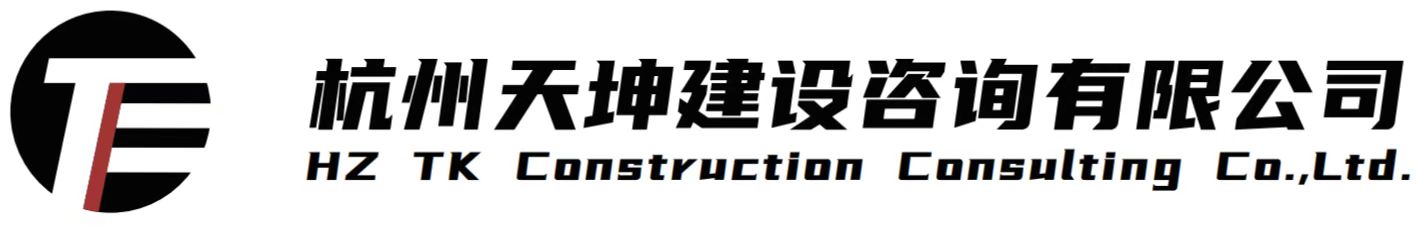 采购人：杭州市余杭区瓶窑镇人民政府 采购代理机构：杭州天坤建设咨询有限公司二〇二四年四月二十五日目  录第一部分      招标公告第二部分      投标人须知第三部分      采购需求第四部分      评标办法第五部分      拟签订的合同文本第六部分      应提交的有关格式范例第一部分 招标公告项目概况瓶窑镇镇级绿化养护服务采购项目（一）招标项目的潜在投标人应在政采云平台（https://www.zcygov.cn/）获取（下载）招标文件，并于2024 年5月16日10点00分00秒（北京时间）前递交（上传）投标文件。一、项目基本情况                                            项目编号：TKZXCG-2024-024项目名称：瓶窑镇镇级绿化养护服务采购项目（一）预算金额（元）：4500000最高限价（元）：4500000采购需求：瓶窑镇镇级绿化养护服务采购项目（一）。具体内容和相关要求详见招标文件“第三部分 采购需求”，供应商可点击本公告下方“浏览采购文件”查看采购需求。合同履约期限：自合同签订之日起开始计算，服务期为两年。本项目接受联合体投标：是；☐否。二、申请人的资格要求：1. 满足《中华人民共和国政府采购法》第二十二条规定；未被“信用中国”（www.creditchina.gov.cn)、中国政府采购网（www.ccgp.gov.cn）列入失信被执行人、重大税收违法案件当事人名单、政府采购严重违法失信行为记录名单；2.以联合体形式投标的，提供联合协议(本项目不接受联合体投标或者投标人不以联合体形式投标的，则不需要提供) ；3.落实政府采购政策需满足的资格要求：无（注：不得限制大中型企业与小微企业组成联合体参与投标）；专门面向中小企业服务全部由符合政策要求的中小企业承接，提供中小企业声明函；服务全部由符合政策要求的小微企业承接，提供中小企业声明函。  ☐要求以联合体形式参加，提供联合协议和中小企业声明函，联合协议中中小企业合同金额应当达到   %，其中小微企业合同金额应当达到   %;如果供应商本身提供所有标的均由中小企业制造、承建或承接，并相应达到了前述比例要求，视同符合了资格条件，无需再与其他中小企业组成联合体参加政府采购活动，无需提供联合协议；☐要求合同分包，提供分包意向协议和中小企业声明函，分包意向协议中中小企业合同金额应当达到达到   % ，小微企业合同金额应当达到   % ;如果供应商本身提供所有标的均由中小企业制造、承建或承接，并相应达到了前述比例要求，视同符合了资格条件，无需再向中小企业分包，无需提供分包意向协议；4.本项目的特定资格要求：无；5.单位负责人为同一人或者存在直接控股、管理关系的不同供应商，不得参加同一合同项下的政府采购活动；为采购项目提供整体设计、规范编制或者项目管理、监理、检测等服务后不得再参加该采购项目的其他采购活动。三、获取招标文件 时间：/至2024年5月16日，每天上午00:00至12:00 ，下午12:00至23:59（北京时间，线上获取法定节假日均可，线下获取文件法定节假日除外）地点（网址）：政采云平台（https://www.zcygov.cn/） 方式：供应商登录政采云平台https://www.zcygov.cn/在线申请获取采购文件（进入“项目采购”应用，在获取采购文件菜单中选择项目，申请获取采购文件）。 售价（元）：0 	四、提交投标文件截止时间、开标时间和地点提交投标文件截止时间： 2024年5月16日10点00分00秒（北京时间）投标地点（网址）：政采云平台（https://www.zcygov.cn/） 开标时间：2024年5月16日10点00分00秒（北京时间）开标地点（网址）：政采云平台（https://www.zcygov.cn/）组织机构线下开标地点：杭州市余杭区瓶窑镇市民之家北楼6楼五、采购意向公开链接：https://zfcg.czt.zj.gov.cn/luban/detail?parentId=600007&articleId=8sJgrXrpEEbGuona5wF6Sw==&utm=app-announcement-front.7cd522fb.0.0.b60f452002cd11ef8ed8fdf30d129808六、公告期限 自本公告发布之日起5个工作日。七、其他补充事宜 1.《浙江省财政厅关于进一步发挥政府采购政策功能全力推动经济稳进提质的通知》 （浙财采监（2022）3号）、《浙江省财政厅关于进一步促进政府采购公平竞争打造最优营商环境的通知》（浙财采监（2021）22号））、《浙江省财政厅关于进一步加大政府采购支持中小企业力度助力扎实稳住经济的通知》 （浙财采监（2022）8号）已分别于2022年1月29日、2022年2月1日和2022年7月1日开始实施，此前有关规定与上述文件内容不一致的，按上述文件要求执行。 2.根据《浙江省财政厅关于进一步促进政府采购公平竞争打造最优营商环境的通知》（浙财采监（2021）22号）文件关于“健全行政裁决机制”要求，鼓励供应商在线提起询问，路径为：政采云-项目采购-询问质疑投诉-询问列表:鼓励供应商在线提起质疑，路径为：政采云-项目采购-询问质疑投诉-质疑列表。质疑供应商对在线质疑答复不满意的，可在线提起投诉，路径为：浙江政府服务网-政府采购投诉处理-在线办理。3.供应商认为招标文件使自己的权益受到损害的，可以自获取招标文件之日或者招标文件公告期限届满之日（公告期限届满后获取招标文件的，以公告期限届满之日为准）起7个工作日内，以书面形式向采购人和采购代理机构提出质疑。质疑供应商对采购人、采购代理机构的答复不满意或者采购人、采购代理机构未在规定的时间内作出答复的，可以在答复期满后十五个工作日内向同级政府采购监督管理部门投诉。质疑函范本、投诉书范本请到浙江政府采购网下载专区下载。4. 其他事项：（1）需要落实的政府采购政策：包括节约资源、保护环境、支持创新、促进中小企业发展等。详见招标文件的第二部分总则。（2）电子招投标的说明：①电子招投标：本项目以数据电文形式，依托“政府采购云平台（www.zcygov.cn）”进行招投标活动，不接受纸质投标文件；②投标准备：注册账号--点击“商家入驻”，进行政府采购供应商资料填写；申领CA数字证书---申领流程详见“浙江政府采购网-下载专区-电子交易客户端-CA驱动和申领流程”；安装“政采云电子交易客户端”----前往“浙江政府采购网-下载专区-电子交易客户端”进行下载并安装；③招标文件的获取：使用账号登录或者使用CA登录政采云平台；进入“项目采购”应用，在获取采购文件菜单中选择项目，获取招标文件；④投标文件的制作：在“政采云电子交易客户端”中完成“填写基本信息”、“导入投标文件”、“标书关联”、“标书检查”、“电子签名”、“生成电子标书”等操作；⑤采购人、采购代理机构将依托政采云平台完成本项目的电子交易活动，平台不接受未按上述方式获取招标文件的供应商进行投标活动； ⑥对未按上述方式获取招标文件的供应商对该文件提出的质疑，采购人或采购代理机构将不予处理；⑦不提供招标文件纸质版；⑧投标文件的传输递交：投标人在投标截止时间前将加密的投标文件上传至政府采购云平台，还可以在投标截止时间前直接提交或者以邮政快递方式递交备份投标文件1份。备份投标文件的制作、存储、密封详见招标文件第二部分第15点—“备份投标文件”；⑨投标文件的解密：投标人按照平台提示和招标文件的规定在半小时内完成在线解密。通过“政府采购云平台”上传递交的投标文件无法按时解密，投标供应商递交了备份投标文件的，以备份投标文件为依据，否则视为投标文件撤回。通过“政府采购云平台”上传递交的投标文件已按时解密的，备份投标文件自动失效。投标人仅提交备份投标文件，未在电子交易平台传输递交投标文件的，投标无效；⑩具体操作指南：详见政采云平台“服务中心-帮助文档-项目采购-操作流程-电子招投标-政府采购项目电子交易管理操作指南-供应商”。（3）招标文件公告期限与招标公告的公告期限一致。八、对本次采购提出询问、质疑、投诉，请按以下方式联系    1.采购人信息名    称：杭州市余杭区瓶窑镇人民政府    地    址：杭州市余杭区瓶窑镇前程路28号   项目联系人（询问）：蒋工     项目联系方式（询问）：0571-88538307     质疑联系人：罗工     质疑联系方式：0571-88533781    2.采购代理机构信息            名    称：杭州天坤建设咨询有限公司地    址：杭州市余杭区余杭街道智溢路136号金生科创园3号楼3楼    项目联系人（询问）：杨杨          项目联系方式（询问）：13735806559    质疑联系人：孙伟	             质疑联系方式：18667187869    3.同级政府采购监督管理部门            名 称：杭州市余杭区财政局、浙江省政府采购行政裁决服务中心（杭州）地 址：杭州市上城区四季青街道新业路市民之家G03办公室（快递仅限ems或顺丰）传 真：联系人：朱女士、王女士监督投诉电话：0571-85252453若对项目采购电子交易系统操作有疑问，可登录政采云（https://www.zcygov.cn/），点击右侧咨询小采，获取采小蜜智能服务管家帮助，或拨打政采云服务热线400-881-7190获取热线服务帮助。CA问题联系电话（人工）：汇信CA 400-888-4636；天谷CA 400-087-8198。第二部分 投标人须知前附表一、总则1. 适用范围本招标文件适用于该项目的招标、投标、开标、资格审查及信用信息查询、评标、定标、合同、验收等行为（法律、法规另有规定的，从其规定）。   2.定义2.1 “采购人”系指招标公告中载明的本项目的采购人。2.2 “采购代理机构”系指招标公告中载明的本项目的采购代理机构。2.3 “投标人”系指是指响应招标、参加投标竞争的法人、其他组织或者自然人。2.4 “负责人”系指法人企业的法定负责人，或其他组织为法律、行政法规规定代表单位行使职权的主要负责人，或自然人本人。2.5“电子签名”系指数据电文中以电子形式所含、所附用于识别签名人身份并表明签名人认可其中内容的数据；“公章”系指单位法定名称章。因特殊原因需要使用冠以法定名称的业务专用章的，投标时须提供《业务专用章使用说明函》（附件4）。2.6“电子交易平台”是指本项目政府采购活动所依托的政府采购云平台（https://www.zcygov.cn/）。2.7 “▲” 系指实质性要求条款，“” 系指适用本项目的要求，“☐” 系指不适用本项目的要求。3.采购项目需要落实的政府采购政策3.1 本项目原则上采购本国生产的货物、工程和服务，不允许采购进口产品。除非采购人采购进口产品，已经在采购活动开始前向财政部门提出申请并获得财政部门审核同意，且在采购需求中明确规定可以采购进口产品（但如果因信息不对称等原因，仍有满足需求的国内产品要求参与采购竞争的，采购人、采购代理机构不会对其加以限制，仍将按照公平竞争原则实施采购）；优先采购向我国企业转让技术、与我国企业签订消化吸收再创新方案的供应商的进口产品。3.2 支持绿色发展3.2.1采购人拟采购的产品属于品目清单范围的，采购人及其委托的采购代理机构将依据国家确定的认证机构出具的、处于有效期之内的节能产品、环境标志产品认证证书，对获得证书的产品实施政府优先采购或强制采购。投标人须按招标文件要求提供相关产品认证证书。▲采购人拟采购的产品属于政府强制采购的节能产品品目清单范围的，投标人相应的投标产品未获得国家确定的认证机构出具的、处于有效期之内的节能产品认证证书的，投标无效。3.2.2修缮、装修类项目采购建材的，采购人应将绿色建筑和绿色建材性能、指标等作为实质性条件纳入招标文件和合同。3.2.3为助力打好污染防治攻坚战，推广使用绿色包装，政府采购货物、工程和服务项目中涉及商品包装和快递包装的，供应商提供产品及相关快递服务的具体包装要求要参考《商品包装政府采购需求标准（试行）》、《快递包装政府采购需求标准（试行）》。优先采购绿色包装产品、绿色物流配送服务以及循环利用产品。鼓励采购单位优先采购绿色物流配送服务、提供新能源交通工具的租赁服务。3.2.4 鼓励供应商在参加政府采购过程中开展绿色设计、选择绿色材料、打造绿色制造工艺、开展绿色运输、做好废弃产品回收处理，实现产品全周期的绿色环保。鼓励采购单位对其提高预付款比例、免收履约保证金。3.3支持中小企业发展3.3.1中小企业，是指在中华人民共和国境内依法设立，依据国务院批准的中小企业划分标准确定的中型企业、小型企业和微型企业，但与大企业的负责人为同一人，或者与大企业存在直接控股、管理关系的除外。符合中小企业划分标准的个体工商户，在政府采购活动中视同中小企业。3.3.2在政府采购活动中，投标人提供的货物、工程或者服务符合下列情形的，享受中小企业扶持政策：在服务采购项目中，服务由中小企业承接，即提供服务的人员为中小企业依照《中华人民共和国劳动合同法》订立劳动合同的从业人员。以联合体形式参加政府采购活动，联合体各方均为中小企业的，联合体视同中小企业。其中，联合体各方均为小微企业的，联合体视同小微企业。3.3.3对于未预留份额专门面向中小企业的政府采购服务项目，以及预留份额政府采购服务项目中的非预留部分标项，对小型和微型企业的投标报价给予10%的扣除，用扣除后的价格参与评审。接受大中型企业与小微企业组成联合体或者允许大中型企业向一家或者多家小微企业分包的政府采购服务项目，对于联合协议或者分包意向协议约定小微企业的合同份额占到合同总金额30%以上的，对联合体或者大中型企业的报价给予4%的扣除，用扣除后的价格参加评审。组成联合体或者接受分包的小微企业与联合体内其他企业、分包企业之间存在直接控股、管理关系的，不享受价格扣除优惠政策。★本项目为专门面向中小企业采购的项目，对于小型或微型企业的投标报价不予扣除评审。3.3.4符合《关于促进残疾人就业政府采购政策的通知》（财库〔2017〕141号）规定的条件并提供《残疾人福利性单位声明函》（附件1）的残疾人福利性单位视同小型、微型企业；3.3.5符合《关于政府采购支持监狱企业发展有关问题的通知》（财库[2014]68号）规定的监狱企业并提供由省级以上监狱管理局、戒毒管理局（含新疆生产建设兵团）出具的属于监狱企业证明文件的，视同为小型、微型企业。3.3.6可享受中小企业扶持政策的投标人应按照招标文件格式要求提供《中小企业声明函》，投标人提供的《中小企业声明函》与实际情况不符的，不享受中小企业扶持政策。声明内容不实的，属于提供虚假材料谋取中标、成交的，依法承担法律责任。3.3.7中小企业享受扶持政策获得政府采购合同的，小微企业不得将合同分包给大中型企业，中型企业不得将合同分包给大型企业。3.4支持创新发展3.4.1 采购人优先采购被认定为首台套产品和“制造精品”的自主创新产品。3.4.2首台套产品被纳入《首台套产品推广应用指导目录》之日起3年内，以及产品核心技术高于国内领先水平，并具有明晰自主知识产权的“制造精品”产品，自认定之日起2年内视同已具备相应销售业绩，参加政府采购活动时业绩分值为满分。3.5平等对待内外资企业和符合条件的破产重整企业平等对待内外资企业和符合条件的破产重整企业，切实保障企业公平竞争，平等维护企业的合法利益。
4. 询问、质疑、投诉4.1在线询问、质疑、投诉。根据《浙江省财政厅关于进一步促进政府采购公平竞争打造最优营商环境的通知》（浙财采监（2021）22号）文件关于“健全行政裁决机制”要求，鼓励供应商在线提起询问，路径为：政采云-项目采购-询问质疑投诉-询问列表；鼓励供应商在线提起质疑，路径为：政采云-项目采购-询问质疑投诉-质疑列表。质疑供应商对在线质疑答复不满意的，可在线提起投诉，路径为：浙江政府服务网-政府采购投诉处理-在线办理。4.2供应商询问供应商对政府采购活动事项有疑问的，可以提出询问，采购人或者采购代理机构应当在3个工作日内对供应商依法提出的询问作出答复，但答复的内容不得涉及商业秘密。供应商提出的询问超出采购人对采购代理机构委托授权范围的，采购代理机构应当告知供应商向采购人提出。4.3供应商质疑4.3.1提出质疑的供应商应当是参与所质疑项目采购活动的供应商。潜在供应商已依法获取其可质疑的招标文件的，可以对该文件提出质疑。4.3.2供应商认为招标文件、采购过程和中标结果使自己的权益受到损害的，可以在知道或者应知其权益受到损害之日起七个工作日内，以书面形式向采购人或者采购代理机构提出质疑，否则，采购人或者采购代理机构不予受理。4.3.2.1对招标文件提出质疑的，质疑期限为供应商获得招标文件之日或者招标文件公告期限届满之日起计算。4.3.2.2对采购过程提出质疑的，质疑期限为各采购程序环节结束之日起计算。4.3.2.3对采购结果提出质疑的，质疑期限自采购结果公告期限届满之日起计算。4.3.3供应商提出质疑应当提交质疑函和必要的证明材料。质疑函应当包括下列内容：　　4.3.3.1供应商的姓名或者名称、地址、邮编、联系人及联系电话；　　4.3.3.2质疑项目的名称、编号；　　4.3.3.3具体、明确的质疑事项和与质疑事项相关的请求；　　4.3.3.4事实依据；　　4.3.3.5必要的法律依据；4.3.3.6提出质疑的日期。供应商提交的质疑函需一式三份。供应商为自然人的，应当由本人签字；供应商为法人或者其他组织的，应当由法定代表人、主要负责人，或者其授权代表签字或者盖章，并加盖公章。质疑函范本及制作说明详见附件2。4.3.4对同一采购程序环节的质疑，供应商须在法定质疑期内一次性提出。4.3.5采购人或者采购代理机构应当在收到供应商的书面质疑后七个工作日内作出答复，并以书面形式通知质疑供应商和其他与质疑处理结果有利害关系的政府采购当事人，但答复的内容不得涉及商业秘密。根据《杭州市财政局关于进一步加强政府采购信息公开优化营商环境的通知》（杭财采监〔2021〕17号）,采购人或者采购代理机构在质疑回复后5个工作日内，在浙江政府采购网的“其他公告”栏目公开质疑答复，答复内容应当完整。质疑函作为附件上传。4.3.6询问或者质疑事项可能影响采购结果的，采购人应当暂停签订合同，已经签订合同的，应当中止履行合同。4.4供应商投诉4.4.1质疑供应商对采购人、采购代理机构的答复不满意或者采购人、采购代理机构未在规定的时间内作出答复的，可以在答复期满后十五个工作日内向同级政府采购监督管理部门提出投诉。4.4.2供应商投诉的事项不得超出已质疑事项的范围，基于质疑答复内容提出的投诉事项除外。4.4.3供应商投诉应当有明确的请求和必要的证明材料。4.4.4以联合体形式参加政府采购活动的，其投诉应当由组成联合体的所有供应商共同提出。投诉书范本及制作说明详见附件3。4.5 补偿救济采购人（行政机关）因政策变化、规划调整而不履行政府采购合同的，供应商可依据《杭州市涉企补偿救济实施办法（试行）》向采购人（行政机关）提起补偿申请。投诉书范本及制作说明详见附件3。      二、招标文件的构成、澄清、修改5．招标文件的构成5.1 招标文件包括下列文件及附件：5.1.1招标公告；5.1.2投标人须知；5.1.3采购需求；5.1.4评标办法；5.1.5拟签订的合同文本；5.1.6应提交的有关格式范例。5.2与本项目有关的澄清或者修改的内容为招标文件的组成部分。6. 招标文件的澄清、修改6.1已获取招标文件的潜在投标人，若有问题需要澄清，应于投标截止时间前，以书面形式向采购代理机构提出。6.2采购代理机构对招标文件进行澄清或修改的，将同时通过电子交易平台通知已获取招标文件的潜在投标人。依法应当公告的，将按规定公告，同时视情况延长投标截止时间和开标时间。该澄清或者修改的内容为招标文件的组成部分。三、投标7. 招标文件的获取详见招标公告中获取招标文件的时间期限、地点、方式及招标文件售价。8.开标前答疑会或现场考察采购人组织潜在投标人现场考察或者召开开标前答疑会的，潜在投标人按第二部分投标人须知前附表的规定参加现场考察或者开标前答疑会。9.投标保证金本项目不需缴纳投标保证金。10. 投标文件的语言投标文件及投标人与采购有关的来往通知、函件和文件均应使用中文。11. 投标文件的组成11.1资格文件：11.1.1符合参加政府采购活动应当具备的一般条件的承诺函；11.1.2联合协议（如果有)；11.1.3落实政府采购政策需满足的资格要求（如果有)；11.1.4本项目的特定资格要求（如果有)。11.2商务技术文件：11.2.1投标函；11.2.2授权委托书或法定代表人（单位负责人、自然人本人）身份证明；11.2.3分包意向协议（如果有)；11.2.4符合性审查资料；11.2.5评标标准相应的商务技术资料；11.2.6投标标的清单；11.2.7商务技术偏离表；11.2.8政府采购供应商廉洁自律承诺书；11.3报价文件：11.3.1开标一览表（报价表）；11.3.2报价情况说明（（如供应商报价低于项目预算50%的，应当提交本文档，详细阐述不影响产品质量或者诚信履约的具体原因））；11.3.3中小企业声明函（如果有)。投标文件含有采购人不能接受的附加条件的，投标无效；投标人提供虚假材料投标的，投标无效。投标人应对投标文件中材料的真实性、合法性负责。12. 投标文件的编制12.1投标文件分为资格文件、商务技术文件、报价文件三部分。各投标人在编制投标文件时请按照招标文件第六部分规定的格式进行，混乱的编排导致投标文件被误读或评标委员会查找不到有效文件是投标人的风险。12.2投标人进行电子投标应安装客户端软件—“政采云电子交易客户端”，并按照招标文件和电子交易平台的要求编制并加密投标文件。投标人未按规定加密的投标文件，电子交易平台将拒收并提示。12.3使用“政采云电子交易客户端”需要提前申领CA数字证书，申领流程请自行前往“浙江政府采购网-下载专区-电子交易客户端-CA驱动和申领流程”进行查阅。13.投标文件的签署、盖章13.1投标文件按照招标文件第六部分格式要求进行签署、盖章。▲投标人的投标文件未按照招标文件要求签署、盖章的，其投标无效。13.2为确保网上操作合法、有效和安全，投标人应当在投标截止时间前完成在“政府采购云平台”的身份认证，确保在电子投标过程中能够对相关数据电文进行加密和使用电子签名。13.3招标文件对投标文件签署、盖章的要求适用于电子签名。14. 投标文件的提交、补充、修改、撤回14.1 供应商应当在投标截止时间前完成投标文件的传输递交，并可以补充、修改或者撤回投标文件。补充或者修改投标文件的，应当先行撤回原文件，补充、修改后重新传输递交。投标截止时间前未完成传输的，视为撤回投标文件。投标截止时间后递交的投标文件，电子交易平台将拒收。14.2电子交易平台收到投标文件，将妥善保存并即时向供应商发出确认回执通知。在投标截止时间前，除供应商补充、修改或者撤回投标文件外，任何单位和个人不得解密或提取投标文件。14.3采购人、采购代理机构可以视情况延长投标文件提交的截止时间。在上述情况下，采购代理机构与投标人以前在投标截止期方面的全部权利、责任和义务，将适用于延长至新的投标截止期。15.备份投标文件 15.1投标人在电子交易平台传输递交投标文件后，还可以在投标截止时间前直接提交或者以邮政快递方式递交备份投标文件1份，但采购人、采购代理机构不强制或变相强制投标人提交备份投标文件。15.2备份投标文件须在“政采云投标客户端”制作生成，并储存在DVD光盘等存储介质中。备份投标文件应当密封包装并在包装上加盖公章并注明投标项目名称，投标人名称(联合体投标的，包装物封面需注明联合体投标，并注明联合体成员各方的名称和联合协议中约定的牵头人的名称)。不符合上述制作、存储、密封规定的备份投标文件将被视为无效或者被拒绝接收。15.3直接提交备份投标文件的，投标人应于投标截止时间前在招标公告中载明的开标地点将备份投标文件提交给采购代理机构，采购代理机构将拒绝接受逾期送达的备份投标文件。15.4以邮政快递方式递交备份投标文件的，投标人应先将备份投标文件按要求密封和标记，再进行邮政快递包装后邮寄。备份投标文件须在投标截止时间之前送达招标文件第二部分投标人须知前附表规定的备份投标文件送达地点；送达时间以签收人签收时间为准。采购代理机构将拒绝接受逾期送达的备份投标文件。邮寄过程中，电子备份投标文件发生泄露、遗失、损坏或延期送达等情况的，由投标人自行负责。15.5投标人仅提交备份投标文件，未在电子交易平台传输递交投标文件的，投标无效。16.投标文件的无效处理有招标文件第四部分4.2规定的情形之一的，投标无效：17.投标有效期17.1投标有效期为从提交投标文件的截止之日起90天。▲投标人的投标文件中承诺的投标有效期少于招标文件中载明的投标有效期的，投标无效。17.2投标文件合格投递后，自投标截止日期起，在投标有效期内有效。17.3在原定投标有效期满之前，如果出现特殊情况，采购代理机构可以以书面形式通知投标人延长投标有效期。投标人同意延长的，不得要求或被允许修改其投标文件，投标人拒绝延长的，其投标无效。四、开标、资格审查与信用信息查询18.开标18.1采购代理机构按照招标文件规定的时间通过电子交易平台组织开标，所有投标人均应当准时在线参加。投标人不足3家的，不得开标。　18.2开标时，电子交易平台按开标时间自动提取所有投标文件。采购代理机构依托电子交易平台发起开始解密指令，投标人按照平台提示和招标文件的规定在半小时内完成在线解密。　18.3投标文件未按时解密，投标人提供了备份投标文件的，以备份投标文件作为依据，否则视为投标文件撤回。投标文件已按时解密的，备份投标文件自动失效。　19、资格审查19.1采购人或采购代理机构依据法律法规和招标文件的规定，对投标人的资格进行审查。19.2投标人未按照招标文件要求提供与资格条件相应的有效资格证明材料的，视为投标人不具备招标文件中规定的资格要求，其投标无效。19.3对未通过资格审查的投标人，采购人或采购代理机构告知其未通过的原因。19.4合格投标人不足3家的，不再评标。20、信用信息查询20.1信用信息查询渠道及截止时间：采购代理机构将在资格审查时通过“信用中国”网站(www.creditchina.gov.cn)、中国政府采购网(www.ccgp.gov.cn)渠道查询投标人接受资格审查时的信用记录。20.2信用信息查询记录和证据留存的具体方式：现场查询的投标人的信用记录、查询结果经确认后将与采购文件一起存档。20.3信用信息的使用规则：经查询列入失信被执行人名单、重大税收违法案件当事人名单、政府采购严重违法失信行为记录名单的投标人将被拒绝参与政府采购活动。20.4联合体信用信息查询：两个以上的自然人、法人或者其他组织组成一个联合体，以一个供应商的身份共同参加政府采购活动的，应当对所有联合体成员进行信用记录查询，联合体成员存在不良信用记录的，视同联合体存在不良信用记录。五、评标21.评标委员会将根据招标文件和有关规定，履行评标工作职责，并按照评标方法及评分标准，全面衡量各投标人对招标文件的响应情况。对实质上响应招标文件的投标人，按照评审因素的量化指标排出推荐中标的投标人的先后顺序，并按顺序提出授标建议。详见招标文件第四部分评标办法。六、定 标22. 确定中标供应商政府采购项目实行全流程电子化，评审报告送交、采购结果确定和结果公告均在线完成。为进一步提升采购结果确定效率，采购代理机构应当依法及时将评审报告在线送交采购人。采购单位应当自收到评审报告之日起2个工作日内在线确定中标或者成交供应商。中标、成交通知书和中标、成交结果公告应当在规定时间内同时发出。23. 中标通知与中标结果公告23.1自中标人确定之日起2个工作日内，采购代理机构通过电子交易平台向中标人发出中标通知书，同时编制发布采购结果公告。采购代理机构也可以以纸质形式进行中标通知。23.2中标结果公告内容包括采购人及其委托的采购代理机构的名称、地址、联系方式，项目名称和项目编号，中标人名称、地址和中标金额，主要中标标的的名称、规格型号、数量、单价、服务要求，开标记录、资格审查情况、评审专家抽取规则、符合性审查情况、未中标情况说明、中标公告期限以及评审专家名单、评分汇总及明细。23.3公告期限为1个工作日。23.4 由于中标、成交供应商原因导致重新采购的，应当承担支付代理费和专家评审费等费用在内的赔偿责任。七、合同授予24. 合同主要条款详见第五部分拟签订的合同文本。25. 合同的签订25.1 采购人与中标人应当通过电子交易平台在中标通知书发出之日起三十日内，按照招标文件确定的事项签订政府采购合同，并在签订之日起2个工作日内将政府采购合同在浙江政府采购网上公告。鼓励有条件的采购人视情缩减采购合同签订时限，提高采购效率，杜绝“冷、硬、横、推”等不当行为。除不可抗力等特殊情况外，原则上应当在中标通知书发出之日起10个工作日内，与中标供应商按照采购文件确定的事项签订政府采购合同。25.2中标人按规定的日期、时间、地点，由法定代表人或其授权代表与采购人代表签订合同。如中标人为联合体的，由联合体成员各方法定代表人或其授权代表与采购人代表签订合同。25.3如签订合同并生效后，供应商无故拒绝或延期，除按照合同条款处理外，列入不良行为记录一次，并给予通报。25.4中标供应商拒绝与采购人签订合同的，采购人可以按照评审报告推荐的中标或者成交候选人名单排序，确定下一候选人为中标供应商，也可以重新开展政府采购活动。25.5采购合同由采购人与中标供应商根据招标文件、投标文件等内容通过政府采购电子交易平台在线签订，自动备案。26. 履约保证金拟签订的合同文本要求中标供应商提交履约保证金的，供应商应当以支票、汇票、本票或者金融机构、担保机构出具的保函等非现金形式提交。履约保证金的数额不得超过政府采购合同金额的1%，鼓励根据项目特点、供应商诚信等因素免收履约保证金或降低缴纳比例。鼓励和支持供应商以银行、保险公司出具的保函形式提供履约保证金。采购人不得拒收履约保函，项目验收结束后应及时退还，延迟退还的，应当按照合同约定和法律规定承担相应的赔偿责任。供应商可登录政采云平台-【金融服务】—【我的项目】—【已备案合同】以保函形式提供：1、供应商在合同列表选择需要投保的合同，点击[保函推荐]。2、在弹框里查看推荐的保函产品，供应商自行选择保函产品，点击[立即申请]。3、在弹框里填写保函申请信息。具体步骤：选择产品—填写供应商信息—选择中标项目—确认信息—等待保险/保函受理—确认保单—支付保费—成功出单。政采云金融专线400-903-9583。27.预付款采购单位应当在政府采购合同中约定预付款，对中小企业合同预付款比例原则上不低于合同金额的40％，不高于合同金额的70%；项目分年安排预算的，每年预付款比例不低于项目年度计划支付资金额的40％，不高于合同金额的70%；采购项目实施以人工投入为主的，可适当降低预付款比例，但不得低于20%。对供应商为大型企业的项目或者以人工投入为主且实行按月定期结算支付款项的项目，预付款可低于上述比例或者不约定预付款。在签订合同时，供应商明确表示无需预付款或者主动要求降低预付款比例的，采购单位可不适用前述规定。采购单位根据项目特点、供应商诚信等因素，可以要求供应商提交银行、保险公司等金融机构出具的预付款保函或其他担保措施。政府采购预付款应在合同生效以及具备实施条件后5个工作日内支付。政府采购工程以及与工程建设有关的货物、服务，采用招标方式采购的，预付款从其相关规定。供应商可登录政采云前台大厅选择金融服务 - 【保函保险服务】出具预付款保函，具体步骤：选择产品—填写供应商信息—选择中标项目—确认信息—等待保险/保函受理—确认保单—支付保费—成功出单。政采云金融专线400-903-9583。八、电子交易活动的中止28. 电子交易活动的中止。采购过程中出现以下情形，导致电子交易平台无法正常运行，或者无法保证电子交易的公平、公正和安全时，采购代理机构可中止电子交易活动：28.1电子交易平台发生故障而无法登录访问的； 28.2电子交易平台应用或数据库出现错误，不能进行正常操作的；28.3电子交易平台发现严重安全漏洞，有潜在泄密危险的；28.4病毒发作导致不能进行正常操作的； 28.5其他无法保证电子交易的公平、公正和安全的情况。29.出现以上情形，不影响采购公平、公正性的，采购组织机构可以待上述情形消除后继续组织电子交易活动，也可以决定某些环节以纸质形式进行；影响或可能影响采购公平、公正性的，应当重新采购。九、验收30.验收30.1采购人组织对供应商履约的验收。大型或者复杂的政府采购项目，应当邀请国家认可的质量检测机构参加验收工作。验收方成员应当在验收书上签字，并承担相应的法律责任。如果发现与合同中要求不符，供应商须承担由此发生的一切损失和费用，并接受相应的处理。30.2采购人可以邀请参加本项目的其他投标人或者第三方机构参与验收。参与验收的投标人或者第三方机构的意见作为验收书的参考资料一并存档。30.3严格按照采购合同开展履约验收。采购人成立验收小组，按照采购合同的约定对供应商履约情况进行验收。验收时，按照采购合同的约定对每一项技术、服务、安全标准的履约情况进行确认。验收结束后，应当出具验收书，列明各项标准的验收情况及项目总体评价，由验收双方共同签署。验收结果与采购合同约定的资金支付及履约保证金返还条件挂钩。履约验收的各项资料应当存档备查。30.4验收合格的项目，采购人将根据采购合同的约定及时向供应商支付采购资金、退还履约保证金。验收不合格的项目，采购人将依法及时处理。采购合同的履行、违约责任和解决争议的方式等适用《中华人民共和国民法典》。供应商在履约过程中有政府采购法律法规规定的违法违规情形的，采购人应当及时报告本级财政部门。30.5 对于满足合同约定的采购资金支付条件的，供应商可通过政采云平台提起在线支付申请、查询支付结果，路径为政采云-我的工作台-合同管理-支付管理。对于供应商提起在线支付申请的，采购人应当按规定做好审核并完成支付。  采购需求本部分带“▲”条款为实质性条款，投标人须提供《实质性内容响应表》，如有任意一条未响应或不满足或未按要求提供证明材料，将被视为投标无效。
一、项目概述：本项目为瓶窑镇镇级绿化养护服务采购项目（一），采购内容包括绿化养护所必须的绿化施肥、浇水、防病防虫用药、零星补植、修剪、绿地保洁、除草、设施维修、时花更换；绿化养护中防汛抗台、防雪抗冻等应急情况处置；绿化养护中的更新改造；绿化养护人员管理等其他工作。本项目养护期限为2年，投标报价中的70%用于日常绿化养护，其余30%用于绿化养护中的更新改造。二、具体服务内容、要求等：①瓶窑镇镇级绿化养护服务采购项目（一）绿化养护面积明细表②瓶窑镇镇级绿化养护服务采购项目（一）时花更换明细表三、投标报价说明投标报价包括日常绿化养护费（绿化养护人工工资、时花更换费、绿化施肥费、绿化浇水费、绿化防病防虫用药费、绿化零星补植费、防台抗雪等应急物资储备费、其他费用）、绿化养护中的更新改造费。▲养护期限内，采购人有权直接委托中标单位养护管理本标段10%以下工程量的公共绿地（含新接收公共绿地），采购人不额外增加养护费。1.本项目经费构成：绿化养护费（投标总报价）=日常绿化养护费+绿化养护中的更新改造费；▲2.日常绿化养护费包括：绿化养护人工工资、时花更换费、绿化施肥费、绿化浇水费、绿化防病防虫用药费、绿化零星补植费、防台抗雪等应急物资储备费、其他费用；瓶窑镇镇级绿化养护服务采购项目（一）：①绿化养护人员不少2人/万平方米（不包括项目负责人1人、技术负责人1人、安全员1人），即总人数不少于55人（具体人数以实际养护面积换算为准）。人工工资主要包括基本工资、社会保障五险、高温补助、意外伤害险等。养护人员主要做好绿地养护中各类养护工作，其中包括服从采购人派遣任务、时花更换、绿化施肥、浇水、植物修剪、绿地保洁、除草、设施维修、补种、喷洒农药、应急响应等养护工作；②绿化施肥费：每年施肥不少于2次，平日应及时追肥，确保绿化生长所必需的养分，用有机肥或复合肥不少于0.5kg／㎡；③绿化浇水费：养护企业需及时发现、及时补充绿化所需水份。天气炎热时，养护企业应抗旱保绿工作，及时给喜阴植物搭建遮阴网，确保绿化不因缺水死亡，并及时交纳绿化水费；④绿化防病防虫用药费：要求综合防治，以防为主。病虫害危害应控制在以不影响观赏效果的范围之内，其中食叶性害虫危害的叶片，每株不超过5%；刺吸性害虫危害的叶片，每株不超过10%；无蛀干性害虫的活虫、活卵；⑤绿化零星补植费：因企业养护不力引起乔木死枯株，或灌木（草坪）枯死株面积在10㎡/处以下，养护企业应无条件进行补植相同品种的苗木； ⑥其他养护费：绿化养护企业重点做好绿化养护中抗旱遮阴网、防台抗台毛竹和快速支撑钢管、抗雪竹竿等物资储备和响应工作。3. 绿化养护中的更新改造费：该费用属于绿化养护费中的一种，用于该招标绿地景观提升改造工作，主要对本养护长势不良的乔木和色带进行更新改造、绿化景观设施维修等其他需要改造的项目。但日常绿化养护费、零星景观设施修缮、补植、购置作业机械设备、消耗、应急物资（含支撑钢管）、绿化养护抄告问题整改的所需费用等不能纳入此更新改造费。在养护期限内，由中标单位提出更新改造方案，经采购人书面同意后方可实施。每一期改造竣工验收后，由采购人送审计部门进行审计，并按最终审计价支付。如果超出绿化养护中的更新改造费的，由中标单位自行承担。年度改造任务必须在采购人规定的时间内完成，审计净核减率控制在区财政规定的合理范围内，如净核减率过大，由中标单位承担相关责任。改造工程中涉及到基本审计费，经采购人审核同意后，列入更新改造费。若更新改造费尾款低于2万以内，且中标单位已经完成改造任务的，采购人可以通过双方签订零星改造协议、并经采购人验收合格后，按照决算价下浮20%后进行支付。养护期限内未完成改造任务的，采购人有权无条件收回余下改造资金。中标单位在合同期限内有意不实施且阻挠工程改造的，经2次通报批评，仍不整改的，采购人有权终止合同。根据招标范围，养护期内如有绿地改造，苗木迁移、补种等零星绿化项目，甲方委托乙方实施，费用结算套用《浙江省园林绿化及仿古建筑工程预算定额》(2018版)，材料价格参照施工期当月《杭州市造价信息》(正刊)和《浙江省造价信息》(正刊)，无价材料按市场价;人工单价按照施工期的当季信息价计取。管理费、利润、组织措施费按定额中值计取;规费、农民工工伤保险、税金按定额计取;结算优惠下浮率为20％。提升改造，地被、色块不计养护费，乔木、大灌木、球形灌木按定额计取养护费;绿地提升改造项目在工程竣工验收合格审计审核后一次性付清绿地提升改造增加面积(养护标段面积以外)的养护费按照养护标段的投标单价实际养护时间进行计取。3.本项目中绿化养护费中所涉及到养护扣款由采购人统一收回交纳财政处理。四、公共绿地管养考核办法及奖惩制度：根据《杭州市城区绿地养护质量标准》（杭园文[2003]42号）、《杭州市城区绿地养护管理办法》（杭园文<2003>43号）、《余杭区城市管理范围内洁化、市政亮化、绿化、序化分级分类及考核办法》（余城组办[2020]9号）和《杭州市绿化养护企业考评办法》及市、区两级绿化养护政策文件更新参照最新文件精神，为进一步提高我区公共绿地管养水平和养护质量，实现绿化养护管理“标准化、科学化、精细化、长效化”的工作目标，全力打造城市新中心，确保检查考核工作公平、公正，组织严密，特制定本办法。▲（一）绿化养护质量服务标准：具体服务质量标准根据《杭州市城区绿地养护质量标准》（杭园文[2003]42号）、《余杭区城市管理范围内洁化、市政亮化、绿化、序化分级分类及考核办法》（余城组办[2020]9号）及杭州市现行城市绿地养护质量标准等文件中规定的作业标准和要求执行，本项目服务期内如遇市、区两级绿化养护政策文件更新参照最新文件执行。1.道路绿化带养护标准总体标准：指道路绿化带养护的整体质量，内容有养护质量、树木存活率、设施维护、土肥标准、病虫害防治标准及管理标准。1.1.植物养护标准：按道路绿化带的立地条件，对植物进行特殊养护、精心养护，使植物健康生长，具有良好的道路景观。1.2.树木种植成活率标准：当年新栽植物成活率达95%以上，保存率98%以上，无缺株、死株。1.3.土肥标准：土壤疏松，无积水，种植土低于容器（或侧石）上沿5cm；充分利用有机肥，也可用复合肥，增强土壤肥力（要求一年施肥二次，有机肥或复合肥总量不少于0.5kg／㎡），其理化性状应符合下列规定：ph值为6.7—7.5之间；石砾粒径≤5cm（高架挂箱石砾粒径≤2cm），含量≤8%（w/w）；有机质含量≥25g/kg。1.4.病虫害防治标准：提倡综合防治，病虫害应控制在以不影响观赏效果的危害程度之内。1.5.道路绿化带的具体养管标准。（1）道路绿化带景观要求。（2）采用修剪等特殊手法，控制植物高度，植物高度不得影响交通视线。（3）特殊地段的景观应按设计精心养护，形成有特色的植物景观。整形植物必须及时修剪保持形态，悬垂植物生长健壮，及时通过修剪去除枯死枝和调整高度及生长密度，整体效果良好。（4）花卉花期整齐，株行距适宜，无空秃、色彩效果好。（5）绿带必须无裸地，可种植地被植物或草坪。（6）绿带内无枯枝残叶、无杂草，整洁无垃圾；每天冲洗一次以上，植物叶面无积尘。（7）辅助设施（包括支撑物和悬挂容器）必须安全、完好、整洁、美观。（8）道路绿化带及悬垂挂箱冬季浇水应注意不要让水溢出，避免造成路面结冰。3.6.道路绿化带养护作业必须穿着有反光条的工作服，做到文明作业，尽量减少对行车的干扰。3.7.招标绿地内涉及到时花养护标准具体参照《杭州市城区花坛、花境养护管理规定（试行）》，加强对花卉的养护管理。时花更换全年至少为六次，在每一次更换时必须要将时花品种、数量方案事先向采购人报备，由采购人确定种植方案，否则将作无更换时花处理，种后由采购人现场验收签字确定，该项费用由投标人自行考虑，含在投标总报价中。 2.养护管理其他要求：（1）投标方在养护作业中投入的机械设备、人员配置等必须与投标文件中所承诺的数量规格相符合。加强日常作业质量管理，做好作业质量自查日记，按时报送工作报表，一般每月25日前将下月工作计划上报采购人。（2）规范管理、文明作业、自觉接受采购人及其上级各部门领导的检查和社会监督，对出现的问题要及时整改。（3）作业时应严格遵守交通规则、遵守安全操作规程，作业人员上路作业时须统一穿戴安全反光背心。加强日常安全生产管理，确保职工人身安全。如遇各种意外事故发生由中标单位自行负责，并依照法律法规妥善处理（事故情况应及时书面告知采购人）。（4）①对枯死的树木应连同根部在规定时间内挖除，并在挖除后3天内补种完毕，补种苗木的规格、品种和原苗木基本相同，特殊情况无法补种原规格苗木的，需经采购人同意。②建筑废弃物在接到通知后24小时内清理完毕并及时外运。③因养护企业巡查不力，遇到因人为或其它因素造成的苗木损坏，包括因重大活动造成的损坏，养护企业必须无条件在3天内补种完毕，如遇特殊情况无法及时补种，须经采购人同意。④未经采购人同意，中标单位不得擅自挖掘毁坏苗木，一经发现，责令整改，通报批评，情节严重的，终止合同。（5）制定全年及每月绿地养护工作计划，主要包括绿地的各类养护措施（如施肥、修剪、病虫害防治、植物浇水等）、养护质量及安全保证、养护应急管理预案（抗旱、抗涝、抗台、抗寒、抗雪等）、重点技术措施等，并于中标后及时上报采购人。安排养护管理力量，制定劳动力计划表，做好突击性工作的应急安排等，落实专职养护人员名单，养护管理责任人名单。制定时花调换全年计划，包括图案设计方案、花卉品种、调换时间、养护管理等。（6）道路绿化中标后，应给每一个道路绿化工作人员购买人身意外伤害保险；（7）加强绿化养护应急响应管理工作，具体要求参照《杭州市城区绿化防台树木支撑工作方案》。①制定灾害性天气应急预案，建立应急救灾队伍，将应急预案和人员名单上报采购人备案。②建立应急备货制，备货的内容有：抗旱、抗涝、抗台、抗寒、抗雪等物资（支撑钢管、毛竹、水泵、遮阴网、草包等），快速支撑钢管只能做为一部分应急物资储备，不是唯一的抗台应急物资。③遇灾害性天气，听从采购人统一指挥，及时组织人员夏季抗旱、抗台，冬季遇积雪必须及时组织人员进行抗雪。遇到树木斜倒时，根据采购人要求，做好清障扶正工作。 ④做好防台树木支撑工作，在市气象台发出台风预警信号以后，立即做好树木支撑工作。（8）中标单位根据采购人通知要求，做好各类“迎检”和“创建”准备工作。（9）经过园林绿化管理部门批准的绿地内挖掘及占用绿地时，中标单位应予以积极配合，复种后的绿地应由中标单位负责正常养护。（10）绿化养护期内产生的垃圾必须规范化处理，其处理产生费用由中标单位负责。（11）养护期限内，采购人有权直接委托中标单位养护管理本标段3%以下工程量的公共绿地（含新接收公共绿地），采购人不额外增加养护费。（12）所有养护车辆及人员须根据市、区两级相关要求配备定位设备，根据信息化平台建设要求落实养护人员设备，该项费用由投标人自行承担。（13）承诺中标后在养护管理范围内根据采购人要求建立智慧化管理平台，该项费用由投标人自行承担。▲（14）承诺中标后15个工作日内在瓶窑镇成立分公司；在养护管理范围内设立不少于300平方仓库、100平方办公场所；提供不低于50套快速支撑钢管用于本项目使用（服务期结束后产权归采购人所有）。承诺函格式自拟。（三）检查考核办法及奖惩制度通过日常检查、专项考核、定期检查、年度考核等方式对招标绿地进行养护质量考核及奖惩（以下所涉及到的扣除养护费为日常绿化养护费）。季度考核得分（百分制）＝日常检查、定期检查、附加项考核综合评分结果季度考核根据成绩评定优秀、合格、不合格三个等级。得分在93分（含）以上评定为优秀，得分在93分（不含）—90分（含）评定为合格，得分在90分（不含）以下的评定为不合格，分值四舍五入保留一位小数。季度考核得分低于93分的，每低0.1分扣2000元。一、日常检查日常检查是指采购人不定期对城区绿地养护质量情况进行的监督和抽查，同时接受其他政府机构、社会团体、市民群众的监督检查，对公共绿地中发现的养护质量问题，通过《公共绿地养护问题抄告单》、《工作联系单》、新闻媒体、信访件、数字城管等形式要求绿化养护单位在规定时间内完成整改和反馈工作。同时，下派市级部门抄送的市行业检查、综合检查清单，对绿化养护责任单位进行扣分扣款。日常检查以自然月为单位实施，按下列标准扣除检查得分，相应扣款直接在拨付季度养护经费时扣除且不纳入季度检查扣款：区级（区绿化管理部门、区级政府创建部门等）抄告问题及采购人、数字城管和信访部门中所发反映的养护问题，经核实为养护问题及责任的，并按问题严重程度每件扣500元-1000元；在规定时间内未整改到位的，进行二次抄告，并处以2000元扣款；二次抄告仍未整改到位的，进行三次抄告，并处以5000元扣款；上述同一问题抄告3次以上不整改的，扣除当季度5-20%日常绿化养护费，影响严重的，终止养护合同。市查（杭州市采购人、杭州市政府以上创建部门等）抄告单及杭州市绿化网和信访部门中所发反映的养护问题，经核实为养护问题及责任的，并按问题严重程度每件扣1000元-2000元，在规定时间内未整改到位的，进行二次抄告，并处以5000元扣款，二次抄告仍未整改到位的，进行三次抄告，并处以10000元扣款；上述同一问题抄告3次以上不整改的，扣除当季度10-30%日常绿化养护费，影响严重的，终止养护合同。3．数字城管问题亮黄灯的（含未及时回退的），每件扣款500元；亮红灯的，即未能在规定期限内进行整改的，每件扣款2000元。4．因养护管理不当引发投诉或舆情的，每起扣款2000元；因责任事故被投诉或市级以上媒体曝光的，每次扣款30000元。5．在重要节日、重大活动及各类迎检期间保障不力等问题的，每起扣款5000元；因养护不当而阻碍余杭区在各类评比考核中争先进位的，每处视情节严重性，扣款1—5万元，并对责任事故进行通报。6．被区级以上领导点名批评或批示的每次扣款5000元，逾期未落实整改的扣款20000元。被区城管局领导点名批评或批示的每次扣款2000元，逾期未落实整改的每次扣款5000元。7．发现绿化垃圾偷倒的，每起扣款1000元；发现绿化垃圾未及时清运的，每起扣款1000元，原则上当天产生的绿化垃圾必须隔天清运完毕；发现绿化养护人员焚烧绿化垃圾或其他垃圾的，每起扣款5000元。8．对辖区内所发生的违章占绿、乱推乱放、毁绿种菜、晾晒衣物等现象该管未管的，占绿机动车每辆扣款200元，非机动车每辆扣款100元，乱堆乱放及毁绿种菜每平方米扣款200元，晾晒衣物每起扣款100元。9．绿地养护标段未按时上报日常养护工作台账的，每起扣款500元；缺报一次扣款2000元。二、定期检查定期检查是指每季度由采购人负责人牵头，会同其他相关部门人员参加，对城区招标绿地进行养护质量定期检查。定期检查中问题按照《杭州市余杭区余杭区瓶窑镇园林绿化养护管理考核评分细则》进行评分。城区绿地养护质量检查通报每季开展一次，并由采购人予以点评考核及付款情况。三、附加项1、专项考核专项考核是指对日常养护中绿化工人作业在岗率、施肥、浇水、植物修剪、设施维修、补植、病虫害防治、应急响应等大的养护作业工作进行专项考核。对大的养护作业完成不及时、不到位的养护企业，采购人有权扣除一定的养护费进行处罚。①本绿化标段的养护工人作业没有按照要求配备，采购人有权要求限期整改，逾期未整改的，经巡查发现，绿化养护工人当季作业平均在岗率达不到50%的，采购人应扣除养护企业当季30%日常绿化养护费；养护人员作业平均抽查率在达不到60-80%的，采购人应扣除养护企业当季5-10%日常绿化养护费。养护企业不守承诺、无意不发工人工资、无意克扣工人工资、福利的，造成工人集体上访，影响较坏的，采购人应扣除养护企业当季10-30%日常绿化养护费；不整改、不反省、影响极坏的，终止合同。②绿化施肥每年不少于2次，每次用腐熟豆饼或复合肥0.5kg／㎡，检查发现，施肥率（施肥率=实际施肥量÷核实施肥量）达不到要求的，并逾期未整改的，施肥率达不到50%的，采购人应扣除养护企业当季10%日常绿化养护费；施肥率达不到60-80%的，采购人应扣除养护企业当季2-5%日常绿化养护费。③绿化病虫害防治要求综合防治，以防为主。病虫害危害应控制在以不影响观赏效果的范围之内，其中食叶性害虫危害的叶片，每株不超过5%；刺吸性害虫危害的叶片，每株不超过10%；无蛀干性害虫的活虫、活卵。检查病虫害发生率达非常严重的（食叶性害虫危害的叶片，每株超过20%；刺吸性害虫危害的叶片，每株超过40%），扣除当季15%日常绿化养护费；检查病虫害发生率达较为严重的（食叶性害虫危害的叶片，每株超过15%；刺吸性害虫危害的叶片，每株超过30%），扣除当季5%日常绿化养护费；检查病虫害发生率达严重的（食叶性害虫危害的叶片，每株超过5%；刺吸性害虫危害的叶片，每株超过10%），扣除当季2%日常绿化养护费。④绿化浇水：养护企业需及时发现、及时补充绿化所需水份，要求合理浇灌，确保绿化苗木不因缺水而枯死或浇水过多至植物淹死；天气炎热时，养护企业应抗旱保绿工作，及时给喜阴植物搭建遮阴网。因养护企业管养不到位，造成绿地绿植死亡共计达到10㎡（含）以上的，采购人应扣除养护企业当季5-10%日常绿化养护费，并要求立即补植整改。⑤应急响应（抗旱、防汛、抗台、抗寒、抗雪、其他养护应急任务等）不到位，通报批评的，采购人应扣除养护企业当季5-20%日常绿化养护费，并定为为不合格企业。四、年度考核年度考核得分为季度考核成绩平均分，年度考核得分分为优秀、合格、不合格三个等级。得分在93分（含）以上评定为优秀，得分在90分（含）—93分（不含）评定为合格，得分在90分（不含）以下的评定为不合格。《杭州市余杭区余杭区瓶窑镇园林绿化养护管理考核评分细则》▲（五）绿化养护费结算方式根据采购人要求，投标报价中的70%属于日常绿化养护费、其余的30%作为绿化养护中的更新改造费。日常绿化养护费：一般养护期限为三个月（季度）支付一次日常绿化养护款。待完成移交后，合同生效以及具备实施条件后5个工作日内，甲方向乙方支付年日常绿化养护费40%的预付款项，以后每季度甲方根据考核结果每次支付给乙方年剩余年日常绿化养护费15%的应付款项，直至所付款项达到日常绿化养护费总价的80%止。2.服务合同到期经甲方总体考核验收合格后，日常绿化养护费总价剩余40%应付款项在三十日内一次结清。3.季度考核93分及以上的，并无单项（日常检查、专项考核等）扣款的，全额支付当季养护经费；得分在93分以下，每低0.1分扣2000元，其中涉及单项（日常检查、专项考核等）扣款的，市级A类600元，B类800元，C类1000元，区级参照市级A类（600元），改正不到位、问题反复，加倍处罚，在当季日常绿化养护费中一并扣除后支付。4. 绿化养护中的更新改造费：①每一期改造竣工验收后，由甲方送审计部门进行审计，并按最终审计价支付。若更新改造费尾款低于2万以内，甲方可以通过双方签订零星改造协议、并经甲方验收合格后，按照决算价下浮20%后进行支付。②若改造工程中涉及到基本审计费，经甲方审核同意后支付。③超出综合养护中的更新改造费以及超出部分审计产生的审计费，由乙方承担。④根据招标范围，养护期内如有绿地改造，苗木迁移、补种等零星绿化项目，甲方委托乙方实施，费用结算套用《浙江省园林绿化及仿古建筑工程预算定额》(2018版)，材料价格参照施工期当月《杭州市造价信息》(正刊)和《浙江省造价信息》(正刊)，无价材料按市场价;人工单价按照施工期的当季信息价计取。管理费、利润、组织措施费按定额中值计取;规费、农民工工伤保险、税金按定额计取;结算优惠下浮率为20％。提升改造，地被、色块不计养护费，乔木、大灌木、球形灌木按定额计取养护费;绿地提升改造项目在工程竣工验收合格审计审核后一次性付清绿地提升改造增加面积(养护标段面积以外)的养护费按照养护标段的投标单价实际养护时间进行计取。5.履约保证金：本项目不收取履约保证金。八、特别说明：1、养护人员工资不得低于杭州市最低人工工资标准，合同期内如遇工作人员的最低工资调整等其他因素，产生的费用由投标单位承担；2、中标通知书发出后7天内，中标单位须向采购人出具投入实施本项目的相关材料，否则视为自动放弃中标资格，不予签订合同；3、中标单位在进场养护后2个月内，须向采购人提供本项目绿化养护人员的养老保险等相关从业依据，经采购人核查，人员配备达不到投标要求的，要求中标单位限期整改，逾期不整改的，采购人有权终止合同；4、中标单位所提供资料，经查实为虚假材料的，或经成本核算达不到额定标准的，或经发现中标单位转包给其他企业的，或违规有关养护合同约定的，采购人有权不予签订合同或终止合同。第四部分   评标办法评标办法前附表（标项四、标项六） *备注：投标人编制投标文件（商务技术文件部分）时，建议按此目录（序号和内容）提供评标标准相应的商务技术资料。 一、评标方法1.本项目采用综合评分法。综合评分法，是指投标文件满足招标文件全部实质性要求，且按照评审因素的量化指标评审得分最高的投标人为中标候选人的评标方法。二、评标标准2.评标标准：见评标办法前附表。三、评标程序3.1符合性审查。评标委员会应当对符合资格的投标人的投标文件进行符合性审查，以确定其是否满足招标文件的实质性要求。不满足招标文件的实质性要求的，投标无效。3.2 比较与评价。评标委员会应当按照招标文件中规定的评标方法和标准，对符合性审查合格的投标文件进行商务和技术评估，综合比较与评价。3.3汇总商务技术得分。评标委员会各成员应当独立对每个投标人的商务和技术文件进行评价，并汇总商务技术得分情况（评标委员会各成员评分的算术平均值，保留两位小数，后一位四舍五入）。3.4报价评审（电子交易平台客户端里开标一览表录入的投标报价信息与扫描上传的报价文件不一致的，以扫描上传的报价文件中的报价为准）。3.4.1投标文件报价出现前后不一致的，按照下列规定修正：3.4.1.1投标文件中开标一览表(报价表)内容与投标文件中相应内容不一致的，以开标一览表(报价表)为准;3.4.1.2大写金额和小写金额不一致的，以大写金额为准;3.4.1.3单价金额小数点或者百分比有明显错位的，以开标一览表的总价为准，并修改单价;3.4.1.4总价金额与按单价汇总金额不一致的，以单价金额计算结果为准。3.4.1.5同时出现两种以上不一致的，按照3.4.1规定的顺序修正。修正后的报价按照财政部第87号令 《政府采购货物和服务招标投标管理办法》第五十一条第二款的规定经投标人确认后产生约束力。3.4.2投标文件出现不是唯一的、有选择性投标报价的，投标无效。3.4.3投标报价超过招标文件中规定的预算金额或者最高限价的，投标无效。3.4.4评标委员会认为投标人的报价明显低于其他通过符合性审查投标人的报价，有可能影响产品质量或者不能诚信履约的，应当要求其在合理的时间内提供书面说明，必要时提交相关证明材料;投标人不能证明其报价合理性的，评标委员会应当将其作为无效投标处理。3.4.5对于未预留份额专门面向中小企业的政府采购服务项目，以及预留份额政府采购服务项目中的非预留部分标项，对小型和微型企业的投标报价给予10%的扣除，用扣除后的价格参与评审。接受大中型企业与小微企业组成联合体或者允许大中型企业向一家或者多家小微企业分包的政府采购服务项目，对于联合协议或者分包意向协议约定小微企业的合同份额占到合同总金额30%以上的，对联合体或者大中型企业的报价给予4%的扣除，用扣除后的价格参加评审。组成联合体或者接受分包的小微企业与联合体内其他企业、分包企业之间存在直接控股、管理关系的，不享受价格扣除优惠政策。3.5排序与推荐。采用综合评分法的，评标结果按评审后得分由高到低顺序排列。得分相同的，按投标报价由低到高顺序排列。得分且投标报价相同的并列。投标文件满足招标文件全部实质性要求，且按照评审因素的量化指标评审得分最高的投标人为排名第一的中标候选人。多家投标人提供相同品牌产品（单一产品采购项目中的该产品或者非单一产品采购项目的核心产品）且通过资格审查、符合性审查的不同投标人参加同一合同项下投标的，按一家投标人计算，评审后得分最高的同品牌投标人获得中标人推荐资格；评审得分相同的，采取随机抽取方式确定，其他同品牌投标人不作为中标候选人。3.6编写评标报告。评标委员会根据全体评标成员签字的原始评标记录和评标结果编写评标报告。评标委员会成员对需要共同认定的事项存在争议的，应当按照少数服从多数的原则作出结论。持不同意见的评标委员会成员应当在评标报告上签署不同意见及理由，否则视为同意评标报告。四、评标中的其他事项4.1投标人澄清、说明或者补正。对于投标文件中含义不明确、同类问题表述不一致或者有明显文字和计算错误的内容需要投标人作出必要的澄清、说明或者补正的，评标委员会和投标人通过电子交易平台交换数据电文，投标人提交使用电子签名的相关数据电文或通过平台上传加盖公章的扫描件。给予投标人提交澄清、说明或补正的时间不得少于半小时，投标人已经明确表示澄清说明或补正完毕的除外。投标人的澄清、说明或者补正不得超出投标文件的范围或者改变投标文件的实质性内容。4.2投标无效。有下列情形之一的，投标无效：4.2.1投标人不具备招标文件中规定的资格要求的（投标人未提供有效的资格文件的，视为投标人不具备招标文件中规定的资格要求）；4.2.2投标文件未按照招标文件要求签署、盖章的；4.2.3采购人拟采购的产品属于政府强制采购的节能产品品目清单范围的，投标人相应的投标产品未获得国家确定的认证机构出具的、处于有效期之内的节能产品认证证书的；4.2.4投标文件含有采购人不能接受的附加条件的；4.2.5投标文件中承诺的投标有效期少于招标文件中载明的投标有效期的；   4.2.6投标文件出现不是唯一的、有选择性投标报价的;4.2.7投标报价超过招标文件中规定的预算金额或者最高限价的;4.2.8报价明显低于其他通过符合性审查投标人的报价，有可能影响产品质量或者不能诚信履约的，未能按要求提供书面说明或者提交相关证明材料，不能证明其报价合理性的;4.2.9投标人对根据修正原则修正后的报价不确认的；4.2.10投标人提供虚假材料投标的；  4.2.11投标人有恶意串通、妨碍其他投标人的竞争行为、损害采购人或者其他投标人的合法权益情形的；4.2.12投标人仅提交备份投标文件，未在电子交易平台传输递交投标文件的，投标无效；4.2.13 投标文件不满足招标文件的其它实质性要求的；4.2.14法律、法规、规章（适用本市的）及省级以上规范性文件（适用本市的）规定的其他无效情形。5.废标。根据《中华人民共和国政府采购法》第三十六条之规定，在采购中，出现下列情形之一的，应予废标：5.1符合专业条件的供应商或者对招标文件作实质响应的供应商不足3家的；5.2出现影响采购公正的违法、违规行为的；5.3投标人的报价均超过了采购预算，采购人不能支付的；5.4因重大变故，采购任务取消的。废标后，采购机构应当将废标理由通知所有投标人。6.修改招标文件，重新组织采购活动。评标委员会发现招标文件存在歧义、重大缺陷导致评标工作无法进行，或者招标文件内容违反国家有关强制性规定的，将停止评标工作，并与采购人、采购代理机构沟通并作书面记录。采购人、采购代理机构确认后，将修改招标文件，重新组织采购活动。7.重新开展采购。有政府采购法第七十一条、第七十二条规定的违法行为之一，影响或者可能影响中标结果的，依照下列规定处理：7.1未确定中标供应商的，终止本次政府采购活动，重新开展政府采购活动。7.2已确定中标供应商但尚未签订政府采购合同的，中标结果无效，从合格的中标候选人中另行确定中标供应商；没有合格的中标候选人的，重新开展政府采购活动。7.3政府采购合同已签订但尚未履行的，撤销合同，从合格的中标候选人中另行确定中标供应商；没有合格的中标候选人的，重新开展政府采购活动。7.4政府采购合同已经履行，给采购人、供应商造成损失的，由责任人承担赔偿责任。7.5政府采购当事人有其他违反政府采购法或者政府采购法实施条例等法律法规规定的行为，经改正后仍然影响或者可能影响中标结果或者依法被认定为中标无效的，依照7.1-7.4规定处理。第五部分 拟签订的合同文本合同编号：政府采购合同参考范本（服务类）第一部分 合同书项目名称：甲方：乙方：签订地：签订日期：年月日        年    月    日，   （采购人）   以   （政府采购方式）  对  （项目名称）    项目进行了采购。经   （相关评定主体名称）   评定，   （中标或者成交供应商名称） 为该项目中标或者成交供应商。现于中标或者成交通知书发出之日起10个工作日内，按照采购文件确定的事项签订本合同。根据《中华人民共和国民法典》《中华人民共和国政府采购法》等相关法律法规之规定，按照平等、自愿、公平和诚实信用的原则，经   （采购人）   (以下简称：甲方)和   （中或者成交标供应商名称）   (以下简称：乙方)协商一致，约定以下合同条款，以兹共同遵守、全面履行。1.1 合同组成部分下列文件为本合同的组成部分，并构成一个整体，需综合解释、相互补充。如果下列文件内容出现不一致的情形，那么在保证按照采购文件确定的事项的前提下，组成本合同的多个文件的优先适用顺序如下：1.1.1 本合同及其补充合同、变更协议；1.1.2 中标或者成交通知书；1.1.3 投标或者响应文件（含澄清或者说明文件）；1.1.4 采购文件（含澄清或者修改文件）；1.1.5 其他相关采购文件。1.2 标的1.2.1 服务内容：                                        ；1.2.2 服务标准：                                                ；1.2.3 技术保障：　　　　　　　　　                      　      ；1.2.4 服务人员组成：　　             　      ；1.2.5合同     （是/否）涉及货物。若涉及货物的，则：1.2.5.1 货物名称、品牌、规格型号、花色：                      ；1.2.5.2 货物数量：                                       ；1.2.5.3 货物质量：　　　　　　　　　                      　 ；1.3 价款本项目采用以下第     条款规定的计价方式计价。1.3.1总价合同，本合同总价（含税）为：￥           元（大写：                 元人民币）。分项价格：1.3.2单价合同，本合同单价（含税）标准为：                   。服务工作量的计量方式为：       合同专用条款     。单价合同，在合同履行期间内，根据实际完成的工作量据实结算，但结算总价上限不得超过预算金额或者双方确定的金额￥           元（大写：                 元人民币）。    1.3.3其他计价方式：                   。1.4履约保证金乙方     （是/否）需要支付履约保证金。若需要支付履约保证金的，则：1.4.1履约保证金的比例为合同金额的     %；1.4.2履约保证金支付方式详见    合同专用条款           ；1.4.3 如果乙方不履行合同，履约保证金不予退还；如果乙方未能按合同约定全面履行义务，那么甲方有权从履约保证金中取得补偿或赔偿，同时不影响甲方要求乙方承担合同约定的超过履约保证金的违约责任的权利；1.4.4甲方在项目验收结束后及时退还履约保证金。甲方在项目通过验收之日起       个工作日内将履约保证金无息退还乙方，逾期退还的，乙方可要求甲方支付违约金，违约金按每迟延退还一日的应退还而未退还金额的  0.05（可根据情况修改）  %计算，最高限额为本合同履约保证金的  20   %。1.5预付款甲方     （是/否）需要支付预付款。若需要支付预付款的，则：1.5.1预付款比例、支付方式、时间详见    合同专用条款           ；1.5.2预付款的扣回方式详见    合同专用条款           ；1.5.3预付款的担保措施详见    合同专用条款          。1.6资金支付1.6.1甲方应严格履行合同，及时组织验收，验收合格后及时将合同款支付完毕。对于满足合同约定支付条件的，甲方自收到发票后5个工作日内将资金支付到合同约定的乙方账户，有条件的甲方可以即时支付。甲方不得以机构变动、人员更替、政策调整、单位放假等为由延迟付款。1.6.2资金支付的方式、时间和条件详见合同专用条款。1.7 履行期限、地点和方式1.7.1 服务交付（实施）的时间（期限）：合同专用条款；1.7.2 服务交付（实施）的地点（地域范围）：合同专用条款；1.7.3 服务交付（实施）的方式：合同专用条款。1.7.4若服务涉及货物的，则货物的：1.7.4.1 交付期限：详见合同专用条款；1.7.4.2 交付地点：合同专用条款；1.7.4.3 交付方式：合同专用条款。1.8违约责任1.8.1 除不可抗力外，如果乙方没有按照本合同约定的期限、地点和方式交付服务成果或者实施服务，那么甲方可要求乙方支付违约金，迟延履行违约金按每迟延履行一日的应提供而未提供服务价格的0.05 %计算，最高限额为本合同总价的  20   %；迟延履行的违约金计算数额达到前述最高限额之日起，甲方有权在要求乙方支付违约金的同时，书面通知乙方解除本合同；1.8.2服务中涉及的货物，除不可抗力外，如果乙方没有按照本合同约定的期限、地点和方式交付货物，那么甲方可要求乙方支付违约金，违约金按每迟延交付货物一日的应交付而未交付货物价格的  0.05（可根据情况修改）   %计算，最高限额为本合同总价的  20  %；迟延交付货物的违约金计算数额达到前述最高限额之日起，甲方有权在要求乙方支付违约金的同时，书面通知乙方解除本合同；1.8.3除不可抗力外，如果甲方没有按照本合同约定的付款方式付款，那么乙方可要求甲方支付违约金，违约金按每迟延付款一日的应付而未付款的   0.05   %计算，最高限额为本合同总价的   20（可根据情况修改）   %；迟延付款的违约金计算数额达到前述最高限额之日起，乙方有权在要求甲方支付违约金的同时，书面通知甲方解除本合同；1.8.4 除不可抗力外，任何一方未能履行本合同约定的其他主要义务，经催告后在合理期限内仍未履行的，或者任何一方有其他违约行为致使不能实现合同目的的，或者任何一方有腐败行为（即：提供或给予或接受或索取任何财物或其他好处或者采取其他不正当手段影响对方当事人在合同签订、履行过程中的行为）或者欺诈行为（即：以谎报事实或者隐瞒真相的方法来影响对方当事人在合同签订、履行过程中的行为）的，对方当事人可以书面通知违约方解除本合同；1.8.5 除前述约定外，任何一方未能履行本合同约定的义务，对方当事人均有权要求继续履行、采取补救措施或者赔偿损失等，且对方当事人行使的任何权利救济方式均不视为其放弃了其他法定或者约定的权利救济方式；1.8.6如果出现政府采购监督管理部门在处理投诉事项期间，书面通知甲方暂停采购活动的情形，或者询问或质疑事项可能影响中标或者成交结果的，导致甲方中止履行合同的情形，均不视为甲方违约。1.8.7违约责任合同专用条款另有约定的，从其约定。1.9合同争议的解决  本合同履行过程中发生的任何争议，双方当事人均可通过和解或者调解解决；不愿和解、调解或者和解、调解不成的，可以选择以下第      条款规定的方式解决：1.9.1 将争议提交合同专用条款仲裁委员会依申请仲裁时其现行有效的仲裁规则裁决；1.9.2 向合同专用条款人民法院起诉。2.0 合同生效本合同自双方当事人盖章签字时生效。甲方：                                   乙方：统一社会信用代码：                        统一社会信用代码或身份证号码：住所：                                   住所：法定代表人或                             法定代表人或授权代表（签字）：                       授权代表（签字）: 联系人：                                 联系人：约定送达地址：                           约定送达地址：邮政编码：                               邮政编码：电话:                                    电话: 传真:                                    传真:电子邮箱：                               电子邮箱：开户银行：                               开户银行： 开户名称：                               开户名称： 开户账号：                               开户账号：第二部分 合同一般条款2.1 定义本合同中的下列词语应按以下内容进行解释：2.1.1 “合同”系指采购人和中标或成交供应商签订的载明双方当事人所达成的协议，并包括所有的附件、附录和构成合同的其他文件。2.1.2 “合同价”系指根据合同约定，中标或成交供应商在完全履行合同义务后，采购人应支付给中标或成交供应商的价格。2.1.3 “服务”系指中标或成交供应商根据合同约定应向采购人履行的除货物和工程以外的其他政府采购对象，包括采购人自身需要的服务和向社会公众提供的公共服务。2.1.4 “甲方”系指与中标或成交供应商签署合同的采购人；采购人委托采购代理机构代表其与乙方签订合同的，采购人的授权委托书作为合同附件。2.1.5 “乙方”系指根据合同约定提供服务的中标或成交供应商；两个以上的自然人、法人或者其他组织组成一个联合体，以一个供应商的身份共同参加政府采购的，联合体各方均应为乙方或者与乙方相同地位的合同当事人，并就合同约定的事项对甲方承担连带责任。2.1.6 “现场”系指合同约定提供服务的地点。2.2 技术规范服务所应遵守的技术规范应与采购文件规定的技术规范和技术规范附件(如果有的话)及其技术规范偏差表(如果被甲方接受的话)相一致；如果采购文件中没有技术规范的相应说明，那么应以国家有关部门最新颁布的相应标准和规范为准。2.3 知识产权2.3.1 乙方应保证其提供的服务不受任何第三方提出的侵犯其著作权、商标权、专利权等知识产权方面的起诉；如果任何第三方提出侵权指控，那么乙方须与该第三方交涉并承担由此发生的一切责任、费用和赔偿，乙方还应及时澄清相关信息，使甲方声誉免受损害，甲方保留追责的权利。2.3.2 合同涉及技术成果的归属和收益的分成办法的，详见合同专用条款。2.4 履约检查和问题反馈2.4.1甲方有权在其认为必要时，对乙方是否能够按照合同约定提供服务进行履约检查，以确保乙方所提供的服务能够依约满足甲方之项目需求，但不得因履约检查妨碍乙方的正常工作，乙方应予积极配合；2.4.2 合同履行期间，甲方有权将履行过程中出现的问题反馈给乙方，双方当事人应以书面形式约定需要完善和改进的内容。2.5 结算方式和付款条件详见合同专用条款。2.6 技术资料和保密义务2.6.1 乙方有权依据合同约定和项目需要，向甲方了解有关情况，调阅有关资料等，甲方应予积极配合；2.6.2 乙方有义务妥善保管和保护由甲方提供的前款信息和资料等；2.6.3 除非依照法律规定或者对方当事人的书面同意，任何一方均应保证不向任何第三方提供或披露有关合同的或者履行合同过程中知悉的对方当事人任何未公开的信息和资料，包括但不限于技术情报、技术资料、商业秘密和商业信息等，并采取一切合理和必要措施和方式防止任何第三方接触到对方当事人的上述保密信息和资料。2.7 质量保证2.7.1 乙方应建立和完善履行合同的内部质量保证体系，并提供相关内部规章制度给甲方，以便甲方进行监督检查；2.7.2 乙方应保证履行合同的人员数量和素质、软件和硬件设备的配置、场地、环境和设施等满足全面履行合同的要求，并应接受甲方的监督检查。2.8 延迟履行甲乙双方签订合同后，乙方应按照合同约定履行合同义务，除不可抗力外，乙方不得延迟履行。在合同履行过程中，如果因不可抗力，乙方遇到不能按时提供服务的情况，应及时以书面形式将不能按时提供服务的理由、预期延误时间通知甲方；甲方收到乙方通知后，认为其理由正当的，可以书面形式酌情同意乙方可以延长履行的具体时间。2.9 合同变更合同继续履行将损害国家利益和社会公共利益的，双方当事人应当以书面形式变更合同。有过错的一方应当承担赔偿责任，双方当事人都有过错的，各自承担相应的责任。2.10 合同转让和分包合同的权利义务依法不得转让，但经甲方同意，乙方可以依法采取分包方式履行合同，即：依法可以将合同项下的部分非主体、非关键性工作分包给他人完成，接受分包的人应当具备相应的资格条件，并不得再次分包，且乙方应就分包项目向甲方负责，并与分包供应商就分包项目向甲方承担连带责任。2.11 不可抗力2.11.1如果任何一方遭遇法律规定的不可抗力，致使合同履行受阻时，履行合同的期限应予延长，延长的期限应相当于不可抗力所影响的时间；2.11.2 因不可抗力致使不能实现合同目的的，当事人可以解除合同；2.11.3 因不可抗力致使合同有变更必要的，双方当事人应在合同专用条款约定时间内以书面形式变更合同；2.11.4受不可抗力影响的一方在不可抗力发生后，应在合同专用条款约定时间内以书面形式通知对方当事人，并在合同专用条款约定时间内，将有关部门出具的证明文件送达对方当事人。2.12 税费与合同有关的一切税费，均按照中华人民共和国法律的相关规定缴纳。2.13 乙方破产如果乙方破产导致合同无法履行时，甲方可以书面形式通知乙方终止合同且不给予乙方任何补偿和赔偿，但合同的终止不损害或不影响甲方已经采取或将要采取的任何要求乙方支付违约金、赔偿损失等的行动或补救措施的权利。2.14 合同中止、终止2.14.1 双方当事人不得擅自中止或者终止合同；2.14.2合同继续履行将损害国家利益和社会公共利益的，双方当事人应当中止或者终止合同。有过错的一方应当承担赔偿责任，双方当事人都有过错的，各自承担相应的责任。2.15 检验和验收2.15.1 乙方按照合同专用条款的约定，定期提交服务报告，甲方按照合同专用条款的约定进行定期验收；2.15.2 合同期满或者履行完毕后，甲方有权组织（包括依法邀请国家认可的质量检测机构参加）对乙方履约的验收，即：按照合同约定的标准，组织对乙方履约情况的验收，并出具验收书；向社会公众提供的公共服务项目，验收时应当邀请服务对象参与并出具意见，验收结果应当向社会公告；2.15.3 检验和验收标准、程序等具体内容以及前述验收书的效力详见合同专用条款。2.16 通知和送达2.17.1任何一方因履行合同而以合同第一部分尾部所列明的传真或电子邮件        发出的所有通知、文件、材料，均视为已向对方当事人送达；任何一方变更上述送达方式或者地址的，应于3个工作日内书面通知对方当事人，在对方当事人收到有关变更通知之前，变更前的约定送达方式或者地址仍视为有效。2.17.2以当面交付方式送达的，交付之时视为送达；以电子邮件方式送达的，发出电子邮件之时视为送达；以传真方式送达的，发出传真之时视为送达；以邮寄方式送达的，邮件挂号寄出或者交邮之日之次日视为送达。2.17 合同使用的文字和适用的法律2.17.1 合同使用汉语书就、变更和解释；2.17.2 合同适用中华人民共和国法律。2.18 计量单位除技术规范中另有规定外,合同的计量单位均使用国家法定计量单位。2.19合同份数合同份数按合同专用条款规定，每份均具有同等法律效力。 第三部分  合同专用条款本部分是对前两部分的补充和修改，如果前两部分和本部分的约定不一致，应以本部分的约定为准。本部分的条款号应与前两部分的条款号保持对应；与前两部分无对应关系的内容可另行编制条款号。第六部分应提交的有关格式范例资格文件部分目录（1）符合参加政府采购活动应当具备的一般条件的承诺函……………（页码）（2）联合协议………………………………………………………………（页码）（3）落实政府采购政策需满足的资格要求………………………………（页码）（4）本项目的特定资格要求………………………………………………（页码）  一、 符合参加政府采购活动应当具备的一般条件的承诺函（采购人）、（采购代理机构）：我方参与（项目名称）【招标编号：（采购编号）】政府采购活动，郑重承诺：（一）具备《中华人民共和国政府采购法》第二十二条第一款规定的条件：1、具有独立承担民事责任的能力；2、具有良好的商业信誉和健全的财务会计制度； 3、具有履行合同所必需的设备和专业技术能力；4、有依法缴纳税收和社会保障资金的良好记录；5、参加政府采购活动前三年内，在经营活动中没有重大违法记录；6、具有法律、行政法规规定的其他条件。（二）未被信用中国（www.creditchina.gov.cn)、中国政府采购网（www.ccgp.gov.cn）列入失信被执行人、重大税收违法案件当事人名单、政府采购严重违法失信行为记录名单。（三）不存在以下情况：1、单位负责人为同一人或者存在直接控股、管理关系的不同供应商参加同一合同项下的政府采购活动的；2、为采购项目提供整体设计、规范编制或者项目管理、监理、检测等服务后再参加该采购项目的其他采购活动的。投标人（或联合体牵头人）名称(电子签名)：日期：  年  月 日二、联合协议（如果有）[以联合体形式投标的，提供联合协议（附件5）；本项目不接受联合体投标或者投标人不以联合体形式投标的，则不需要提供）]三、落实政府采购政策需满足的资格要求（根据招标公告落实政府采购政策需满足的资格要求选择提供相应的材料；未要求的，无需提供）A.专门面向中小企业，服务全部由符合政策要求的中小企业（或小微企业）承接的，提供相应的中小企业声明函（附件7）。 B.要求以联合体形式参加的，提供联合协议（附件5）和中小企业声明函（附件7），联合协议中中小企业合同金额应当达到招标公告载明的比例；如果供应商本身提供所有标的均由中小企业承接的，并相应达到了前述比例要求，视同符合了资格条件，无需再与其他中小企业组成联合体参加政府采购活动，无需提供联合协议。C、要求合同分包的，提供分包意向协议（附件6）和中小企业声明函（附件7），分包意向协议中中小企业合同金额应当达到招标公告载明的比例；如果供应商本身提供所有标的均由中小企业承接的，并相应达到了前述比例要求，视同符合了资格条件，无需再向中小企业分包，无需提供分包意向协议。四、本项目的特定资格要求（根据招标公告本项目的特定资格要求提供相应的材料；未要求的，无需提供）商务技术文件部分目录（1）投标函…………………………………………………………………………………（页码）（2）授权委托书或法定代表人（单位负责人、自然人本人）身份证明………（页码）（3）分包意向协议…………………………………………………………………………（页码）（4）符合性审查资料………………………………………………………………………（页码）（5）评标标准相应的商务技术资料……………………………………………………（页码）（6）投标标的清单……………………………………………………………………（页码）（7）商务技术偏离表………………………………………………………………………（页码）（8）政府采购供应商廉洁自律承诺书…………………………………………………（页码）一、投标函（采购人）、（采购代理机构）：我方参加你方组织的（项目名称）【招标编号：（采购编号）】招标的有关活动，并对此项目进行投标。为此：1、我方承诺投标有效期从提交投标文件的截止之日起    天（不少于90天），本投标文件在投标有效期满之前均具有约束力。2、我方的投标文件包括以下内容：2.1资格文件：2.1.1承诺函；2.1.2联合协议（如果有)；2.1.3落实政府采购政策需满足的资格要求（如果有）；2.1.4本项目的特定资格要求（如果有)。2.2商务技术文件：2.2.1投标函；2.2.2授权委托书或法定代表人（单位负责人）身份证明；2.2.3分包意向协议（如果有)；2.2.4符合性审查资料；2.2.5评标标准相应的商务技术资料；2.2.6投标标的清单；2.2.7商务技术偏离表；2.2.8政府采购供应商廉洁自律承诺书；2.3报价文件2.3.1开标一览表（报价表）；2.3.2中小企业声明函（如果有）。3、我方承诺除商务技术偏离表列出的偏离外，我方响应招标文件的全部要求。4、如我方中标，我方承诺：4.1在收到中标通知书后，在中标通知书规定的期限内与你方签订合同； 4.2在签订合同时不向你方提出附加条件； 4.3按照招标文件要求提交履约保证金； 4.4在合同约定的期限内完成合同规定的全部义务。 5、其他补充说明:。投标人（或联合体牵头人）名称(电子签名)：                               日期：  年   月   日注：按本格式和要求提供。二、授权委托书或法定代表人（单位负责人、自然人本人）身份证明授权委托书（适用于非联合体投标）（采购人）、（采购代理机构）：现委托（姓名）为我方代理人（身份证号码：         ，手机：         ），以我方名义处理（项目名称）【招标编号：（采购编号）】政府采购投标的一切事项，其法律后果由我方承担。委托期限：自 年 月 日起至 年 月 日止。特此告知。                                      投标人（或联合体牵头人）名称(电子签名)：                                                 签发日期：  年  月   日授权委托书（适用于联合体投标）（采购人）、（采购代理机构）：现委托（姓名）为我方代理人（身份证号码：      ，手机：       ），以我方名义处理（项目名称）【招标编号：（采购编号）】政府采购投标的一切事项，其法律后果由我方承担。委托期限：自 年 月 日起至 年 月 日止。特此告知。联合体成员名称(电子签名/公章)：联合体成员名称(电子签名/公章)：……                                               日期：  年  月   日法定代表人、单位负责人或自然人本人的身份证明（适用于法定代表人、单位负责人或者自然人本人代表投标人参加投标）身份证件扫描件：注：联合体投标的，提供联合体牵头人相关证明即可                  投标人（或联合体牵头人）名称(电子签名)：                                                 日期：  年  月  日三、分包意向协议（如果有）[中标后以分包方式履行合同的，提供分包意向协议(附件6)；采购人不同意分包或者投标人中标后不以分包方式履行合同的，则不需要提供。]四、符合性审查资料注：按本格式和要求提供。投标人（或联合体牵头人）名称(电子签名)：                                                日期：  年  月  日五、评标标准相应的商务技术资料（按招标文件第四部分评标办法前附表中“投标文件中评标标准相应的商务技术资料目录”提供资料。）六、投标标的清单注：按本格式和要求提供。投标人（或联合体牵头人）名称(电子签名)：                    日期：  年  月  日七、商务技术偏离表投标人保证：除商务技术偏离表列出的偏离外，投标人响应招标文件的全部要求注：按本格式和要求提供。投标人（或联合体牵头人）名称(电子签名)：                    日期：  年  月  日八、政府采购供应商廉洁自律承诺书（采购人）、（采购代理机构）：我单位响应你单位项目招标要求参加投标。在这次投标过程中和中标后，我们将严格遵守国家法律法规要求，并郑重承诺：一、不向项目有关人员及部门赠送礼金礼物、有价证券、回扣以及中介费、介绍费、咨询费等好处费； 二、不为项目有关人员及部门报销应由你方单位或个人支付的费用； 三、不向项目有关人员及部门提供有可能影响公正的宴请和健身娱乐等活动； 四、不为项目有关人员及部门出国（境）、旅游等提供方便；五、不为项目有关人员个人装修住房、婚丧嫁娶、配偶子女工作安排等提供好处；六、严格遵守《中华人民共和国政府采购法》《中华人民共和国招标投标法》《中华人民共和国民法典》等法律法规，诚实守信，合法经营，坚决抵制各种违法违纪行为。 如违反上述承诺，你单位有权立即取消我单位投标、中标或在建项目的建设资格，有权拒绝我单位在一定时期内进入你单位进行项目建设或其他经营活动，并通报市财政局。由此引起的相应损失均由我单位承担。投标人（或联合体牵头人）名称(电子签名)：                                                                                                                                                                                                               日期：   年   月   日注：按本格式和要求提供。报价文件部分目录（1）开标一览表（报价表）………………………………………………………（页码）（2）报价情况说明…………………………………………………………………（页码）（3）中小企业声明函………………………………………………………………（页码）一、开标一览表（报价表）（采购人）、（采购代理机构）：按你方招标文件要求，我们，本投标文件签字方，谨此向你方发出要约如下：如你方接受本投标，我方承诺按照如下开标一览表（报价表）的价格完成（项目名称）【招标编号：（采购编号）】的实施。开标一览表（报价表）(单位均为人民币元)注：1、投标人需按本表格式填写，否则视为投标文件含有采购人不能接受的附加条件，投标无效。2、有关本项目实施所涉及的一切费用均计入报价。采购人将以合同形式有偿取得货物或服务，不接受投标人给予的赠品、回扣或者与采购无关的其他商品、服务，不得出现“0元”“免费赠送”等形式的无偿报价，否则视为投标文件含有采购人不能接受的附加条件，投标无效；采购内容未包含在《开标一览表（报价表）》名称栏中，投标人不能作出合理解释的，视为投标文件含有采购人不能接受的附加条件的，投标无效。3、特别提示：采购机构将对项目名称和项目编号，中标供应商名称、地址和中标金额，主要中标标的名称、服务范围、服务要求、服务时间、服务标准等予以公示。4、符合招标文件中列明的可享受中小企业扶持政策的投标人，请填写中小企业声明函。注：投标人提供的中小企业声明函内容不实的，属于提供虚假材料谋取中标、成交，依照《中华人民共和国政府采购法》等国家有关规定追究相应责任。投标人（或联合体牵头人）名称(电子签名)：日期：   年   月   日报价明细清单项目名称：瓶窑镇镇级绿化养护服务采购项目（一）     
项目编号：                                 1、根据中华人民共和国招标投标法第三十三条规定“投标人不得以低于成本的报价竞标”。2、根据中华人民共和国财政部令第 87 号中的第六十条规定“评标委员会认为投标人的报价明显低于其他通过符合性审查投标人的报价,有可能影响产品质量或者不能诚信履约的，应当要求其在评标现场合理的时间内提供书面说明，必要时提交相关证明材料;投标人不能证明其报价合理性的，评标委员会应当将其作为无效投标处理。”独立投标：投标人名称(电子签名)：
或采用联合体投标：联合体牵头人名称(电子签名/盖章)：   日期：  年   月   日（一）绿化养护服务报价明细清单1（二）绿化养护服务报价明细清单2（三）绿化养护服务报价明细清单3（四）绿化养护服务报价明细清单4（五）绿化养护服务报价明细清单5（六）时花种植及养护费报价明细清单6独立投标：投标人名称(电子签名)：或采用联合体投标：联合体牵头人名称(电子签名/盖章)：   日期：  年   月   日 报价情况说明（如果有）（如供应商报价低于项目预算50%的，应当提交本文档，详细阐述不影响产品质量或者诚信履约的具体原因。）三、中小企业声明函（如果有）[招标公告落实政府采购政策需满足的资格要求为“无”即本项目或标项未预留份额专门面向中小企业时，符合《政府采购促进中小企业发展管理办法》规定的小微企业拟享受价格扣除政策的，需提供中小企业声明函（附件7）。]附件附件1：残疾人福利性单位声明函本单位郑重声明，根据《财政部 民政部 中国残疾人联合会关于促进残疾人就业政府采购政策的通知》（财库〔2017〕 141号）的规定，本单位为符合条件的残疾人福利性单位，且本单位参加_(采购人)_单位的_（项目名称）__项目采购活动提供本单位制造的货物（由本单位承担工程/提供服务），或者提供其他残疾人福利性单位制造的货物（不包括使用非残疾人福利性单位注册商标的货物）。本单位对上述声明的真实性负责。如有虚假，将依法承担相应责任。投标人（或联合体牵头人）名称(电子签名)：       日  期：附件2：质疑函范本及制作说明质疑函范本一、质疑供应商基本信息质疑供应商：地址：邮编：联系人：联系电话：授权代表：联系电话：地址： 邮编：二、质疑项目基本情况质疑项目的名称：质疑项目的编号：包号：采购人名称：采购文件获取日期：三、质疑事项具体内容质疑事项1：事实依据：法律依据：质疑事项2……四、与质疑事项相关的质疑请求请求：签字(签章)：                   公章：                      日期：    质疑函制作说明：1.供应商提出质疑时，应提交质疑函和必要的证明材料。2.质疑供应商若委托代理人进行质疑的，质疑函应按要求列明“授权代表”的有关内容，并在附件中提交由质疑供应商签署的授权委托书。授权委托书应载明代理人的姓名或者名称、代理事项、具体权限、期限和相关事项。3.质疑供应商若对项目的某一分包进行质疑，质疑函中应列明具体分包号。4.质疑函的质疑事项应具体、明确，并有必要的事实依据和法律依据。5.质疑函的质疑请求应与质疑事项相关。6.质疑供应商为自然人的，质疑函应由本人签字；质疑供应商为法人或者其他组织的，质疑函应由法定代表人、主要负责人，或者其授权代表签字或者盖章，并加盖公章。附件3：投诉书范本及制作说明投诉书范本一、投诉相关主体基本情况投诉人：地     址：邮编：法定代表人/主要负责人：联系电话：授权代表：联系电话：                  地     址：邮编：被投诉人1：地     址：邮编：联系人：联系电话：被投诉人2……相关供应商：地     址：邮编：联系人：联系电话：二、投诉项目基本情况采购项目名称：采购项目编号：包号：采购人名称：代理机构名称：采购文件公告:是/否 公告期限：采购结果公告:是/否 公告期限：三、质疑基本情况投诉人于年月日,向提出质疑，质疑事项为：采购人/代理机构于年月日,就质疑事项作出了答复/没有在法定期限内作出答复。四、投诉事项具体内容投诉事项 1：事实依据：法律依据：投诉事项2……五、与投诉事项相关的投诉请求请求：签字(签章)：                   公章：                      日期：    投诉书制作说明：1.投诉人提起投诉时，应当提交投诉书和必要的证明材料，并按照被投诉人和与投诉事项有关的供应商数量提供投诉书副本。2.投诉人若委托代理人进行投诉的，投诉书应按照要求列明“授权代表”的有关内容，并在附件中提交由投诉人签署的授权委托书。授权委托书应当载明代理人的姓名或者名称、代理事项、具体权限、期限和相关事项。3.投诉人若对项目的某一分包进行投诉，投诉书应列明具体分包号。4.投诉书应简要列明质疑事项，质疑函、质疑答复等作为附件材料提供。5.投诉书的投诉事项应具体、明确，并有必要的事实依据和法律依据。6.投诉书的投诉请求应与投诉事项相关。7.投诉人为自然人的，投诉书应当由本人签字；投诉人为法人或者其他组织的，投诉书应当由法定代表人、主要负责人，或者其授权代表签字或者盖章，并加盖公章。附件4：业务专用章使用说明函（采购人）、（采购代理机构）：我方(投标人全称)是中华人民共和国依法登记注册的合法企业，在参加你方组织的（项目名称）【招标编号：（采购编号）】投标活动中作如下说明：我方所使用的“XX专用章”与法定名称章具有同等的法律效力，对使用“XX专用章”的行为予以完全承认，并愿意承担相应责任。   特此说明。投标单位（法定名称章）：                              日期：       年     月     日附：投标单位法定名称章（印模）                投标单位“XX专用章”（印模）附件5：联合协议（以联合体形式投标的，提供联合协议；本项目不接受联合体投标或者投标人不以联合体形式投标的，则不需要提供）（联合体所有成员名称）自愿组成一个联合体，以一个投标人的身份参加（项目名称）【招标编号：（采购编号）】投标。 一、各方一致决定，（某联合体成员名称）为联合体牵头人，代表所有联合体成员负责投标和合同实施阶段的主办、协调工作。二、所有联合体成员各方签署授权书，授权书载明的授权代表根据招标文件规定及投标内容而对采购人、采购机构所作的任何合法承诺，包括书面澄清及相应等均对联合投标各方产生约束力。三、本次联合投标中，分工如下：（联合体成员1）承担的工作和义务为： （填写承担工作和义务，如本项目有特定资格要求的，相应工作内容必须由符合相应特定资格要求的供应商承担） ；（联合体成员2）承担的工作和义务为： （填写承担工作和义务，如本项目有特定资格要求的，相应工作内容必须由符合相应特定资格要求的供应商承担）  ；……四、联合体成员中小企业合同份额。1、（联合体成员X,……）提供的服务由小微企业承接，其合同份额占到合同总金额   %以上。（未预留份额专门面向中小企业采购的的采购项目，以及预留份额中的非预留部分采购包，接受联合体投标的，联合协议约定小微企业的合同份额占到合同总金额30%以上的，对联合体报价按评标标准确定的比例给予扣除。供应商拟享受以上价格扣除政策的，填写有关内容。）2、中小企业合同金额达到   %，小微企业合同金额达到    %。（要求以联合体形式参加的项目或采购包，供应商按招标文件第一部分招标公告申请人的资格要求中规定的联合协议中中小企业、小微企业合同金额应当达到的比例要求填写。）五、如果中标，联合体各成员方共同与采购人签订合同，并就采购合同约定的事项对采购人承担连带责任。六、有关本次联合投标的其他事宜：1、联合体各方不再单独参加或者与其他供应商另外组成联合体参加同一合同项下的政府采购活动。2、联合体中有同类资质的各方按照联合体分工承担相同工作的，按照资质等级较低的供应商确定资质等级。3、本协议提交采购人、采购机构后，联合体各方不得以任何形式对上述内容进行修改或撤销。联合体成员名称(电子签名/公章)：联合体成员名称(电子签名/公章)：                   ……日期：  年  月   日注：按本格式和要求提供。附件6：分包意向协议（中标后以分包方式履行合同的，提供分包意向协议；采购人不同意分包或者投标人中标后不以分包方式履行合同的，则不需要提供。）（投标人名称）若成为（项目名称）【招标编号：（采购编号）】的中标供应商，将依法采取分包方式履行合同。（投标人名称）与（所有分包供应商名称）达成分包意向协议。 一、分包标的及数量（投标人名称）将 XX工作内容   分包给（分包供应商1名称），（分包供应商2名称），具备承担XX工作内容相应资质条件且不得再次分包； …二、分包供应商中小企业合同份额1、（分包供应商X,……）提供的服务全部由小微企业承接，其合同份额占到合同总金额   %以上。（未预留份额专门面向中小企业采购的的采购项目，以及预留份额中的非预留部分采购包，允许分包的，分包意向协议约定小微企业的合同份额占到合同总金额30%以上的，对大中型企业的报价按评标标准确定的比例给予扣除。供应商拟享受以上价格扣除政策的，填写有关内容。）2、中小企业合同金额达到   %，小微企业合同金额达到    %。（要求合同分包形式参加的项目或采购包，供应商按招标文件第一部分招标公告申请人的资格要求中规定的分包意向协议中中小企业、小微企业合同金额应当达到的比例要求填写。）三、分包工作履行期限、地点、方式四、质量五、价款或者报酬六、违约责任七、争议解决的办法八、其他：                                        投标人名称(电子签名)：分包供应商名称(电子签名/公章)：                                         日期：  年  月   日注：按本格式和要求提供。附件7：中小企业声明函中小企业声明函（服务）本公司（联合体）郑重声明，根据《政府采购促进中小企业发展管理办法》（财库﹝2020﹞46 号）的规定，本公司（联合体）参加 （采购人）的 （项目名称） 采购活动，工程的施工单位全部为符合政策要求的中小企业（或者：服务全部由符合政策要求的中小企业承接）。相关企业（含联合体中的中小企业、签订分包意向协议的中小企业）的具体情况如下：1.（标的名称），属于 （采购文件中明确的所属行业） ；承建（承接）企业为 （企业名称） ，从业人员人，营业收入为万元，资产总额为万元属于 （中型企业、小型企业、微型企业） ；2. （标的名称），属于 （采购文件中明确的所属行业） ；承建（承接）企业为 （企业名称） ，从业人员人，营业收入为万元，资产总额为万元属于 （中型企业、小型企业、微型企业） ；……以上企业，不属于大企业的分支机构，不存在控股股东为大企业的情形，也不存在与大企业的负责人为同一人的情形。本企业对上述声明内容的真实性负责。如有虚假，将依法承担相应责任。投标人（或联合体牵头人）名称（电子签名）：日 期：从业人员、营业收入、资产总额填报上一年度数据，无上一年度数据的新成立企业可不填报。   注：1、填写要求：①“标的名称”、“采购文件中明确的所属行业”依据招标文件第二部分投标人须知前附表中“采购标的及其对应的中小企业划分标准所属行业”的指引逐一填写，不得缺漏；②从业人员、营业收入、资产总额填报上一年度数据，无上一年度数据的新成立企业可不填报；③中型企业、小型企业、微型企业等3种企业类型，结合以上数据，依据《中小企业划型标准规定》（工信部联企业〔2011〕300号）确定；④投标人提供的《中小企业声明函》与实际情况不符的或者未按以上要求填写的，中小企业声明函无效，不享受中小企业扶持政策。声明内容不实的，属于提供虚假材料谋取中标、成交的，依法承担法律责任。2、符合《关于促进残疾人就业政府采购政策的通知》（财库〔2017〕141号）规定的条件并提供《残疾人福利性单位声明函》（附件1）的残疾人福利性单位视同小型、微型企业；根据《关于政府采购支持监狱企业发展有关问题的通知》（财库[2014]68号）的规定，投标人提供由省级以上监狱管理局、戒毒管理局（含新疆生产建设兵团）出具的属于监狱企业证明文件的，视同为小型和微型企业。3、采用联合体投标的，联合体所有成员数据都必须填写，电子签名由联合体牵头人完成即可，联合体各方承担连带责任，投标人提供的《中小企业声明函》与实际情况不符的或者未按以上要求填写的，中小企业声明函无效，不享受中小企业扶持政策。附件8：中小企业划型标准规定注：工业和信息化部组织开发了中小企业规模类型自测小程序，并于2020年2月27日上线运行，在国务院客户端和工业和信息化部网站上均有链接（http://202.106.120.146/baosong/appweb/orgScale.html），广大中小企业和各类社会机构填写企业所属的行业和指标数据自动生成企业规模类型测试结果。一、根据《中华人民共和国中小企业促进法》和《国务院关于进一步促进中小企业发展的若干意见》（国发〔2009〕36号)，制定本规定。二、中小企业划分为中型、小型、微型三种类型，具体标准根据企业从业人员、营业收入、资产总额等指标，结合行业特点制定。三、本规定适用的行业包括：农、林、牧、渔业，工业（包括采矿业，制造业，电力、热力、燃气及水生产和供应业），建筑业，批发业，零售业，交通运输业（不含铁路运输业），仓储业，邮政业，住宿业，餐饮业，信息传输业（包括电信、互联网和相关服务），软件和信息技术服务业，房地产开发经营，物业管理，租赁和商务服务业，其他未列明行业（包括科学研究和技术服务业，水利、环境和公共设施管理业，居民服务、修理和其他服务业，社会工作，文化、体育和娱乐业等）。四、各行业划型标准为：
　　（一）农、林、牧、渔业。营业收入20000万元以下的为中小微型企业。其中，营业收入500万元及以上的为中型企业，营业收入50万元及以上的为小型企业，营业收入50万元以下的为微型企业。（二）工业。从业人员1000人以下或营业收入40000万元以下的为中小微型企业。其中，从业人员300人及以上，且营业收入2000万元及以上的为中型企业；从业人员20人及以上，且营业收入300万元及以上的为小型企业；从业人员20人以下或营业收入300万元以下的为微型企业。（三）建筑业。营业收入80000万元以下或资产总额80000万元以下的为中小微型企业。其中，营业收入6000万元及以上，且资产总额5000万元及以上的为中型企业；营业收入300万元及以上，且资产总额300万元及以上的为小型企业；营业收入300万元以下或资产总额300万元以下的为微型企业。（四）批发业。从业人员200人以下或营业收入40000万元以下的为中小微型企业。其中，从业人员20人及以上，且营业收入5000万元及以上的为中型企业；从业人员5人及以上，且营业收入1000万元及以上的为小型企业；从业人员5人以下或营业收入1000万元以下的为微型企业。（五）零售业。从业人员300人以下或营业收入20000万元以下的为中小微型企业。其中，从业人员50人及以上，且营业收入500万元及以上的为中型企业；从业人员10人及以上，且营业收入100万元及以上的为小型企业；从业人员10人以下或营业收入100万元以下的为微型企业。（六）交通运输业。从业人员1000人以下或营业收入30000万元以下的为中小微型企业。其中，从业人员300人及以上，且营业收入3000万元及以上的为中型企业；从业人员20人及以上，且营业收入200万元及以上的为小型企业；从业人员20人以下或营业收入200万元以下的为微型企业。（七）仓储业。从业人员200人以下或营业收入30000万元以下的为中小微型企业。其中，从业人员100人及以上，且营业收入1000万元及以上的为中型企业；从业人员20人及以上，且营业收入100万元及以上的为小型企业；从业人员20人以下或营业收入100万元以下的为微型企业。（八）邮政业。从业人员1000人以下或营业收入30000万元以下的为中小微型企业。其中，从业人员300人及以上，且营业收入2000万元及以上的为中型企业；从业人员20人及以上，且营业收入100万元及以上的为小型企业；从业人员20人以下或营业收入100万元以下的为微型企业。（九）住宿业。从业人员300人以下或营业收入10000万元以下的为中小微型企业。其中，从业人员100人及以上，且营业收入2000万元及以上的为中型企业；从业人员10人及以上，且营业收入100万元及以上的为小型企业；从业人员10人以下或营业收入100万元以下的为微型企业。（十）餐饮业。从业人员300人以下或营业收入10000万元以下的为中小微型企业。其中，从业人员100人及以上，且营业收入2000万元及以上的为中型企业；从业人员10人及以上，且营业收入100万元及以上的为小型企业；从业人员10人以下或营业收入100万元以下的为微型企业。（十一）信息传输业。从业人员2000人以下或营业收入100000万元以下的为中小微型企业。其中，从业人员100人及以上，且营业收入1000万元及以上的为中型企业；从业人员10人及以上，且营业收入100万元及以上的为小型企业；从业人员10人以下或营业收入100万元以下的为微型企业。（十二）软件和信息技术服务业。从业人员300人以下或营业收入10000万元以下的为中小微型企业。其中，从业人员100人及以上，且营业收入1000万元及以上的为中型企业；从业人员10人及以上，且营业收入50万元及以上的为小型企业；从业人员10人以下或营业收入50万元以下的为微型企业。（十三）房地产开发经营。营业收入200000万元以下或资产总额10000万元以下的为中小微型企业。其中，营业收入1000万元及以上，且资产总额5000万元及以上的为中型企业；营业收入100万元及以上，且资产总额2000万元及以上的为小型企业；营业收入100万元以下或资产总额2000万元以下的为微型企业。（十四）物业管理。从业人员1000人以下或营业收入5000万元以下的为中小微型企业。其中，从业人员300人及以上，且营业收入1000万元及以上的为中型企业；从业人员100人及以上，且营业收入500万元及以上的为小型企业；从业人员100人以下或营业收入500万元以下的为微型企业。（十五）租赁和商务服务业。从业人员300人以下或资产总额120000万元以下的为中小微型企业。其中，从业人员100人及以上，且资产总额8000万元及以上的为中型企业；从业人员10人及以上，且资产总额100万元及以上的为小型企业；从业人员10人以下或资产总额100万元以下的为微型企业。（十六）其他未列明行业。从业人员300人以下的为中小微型企业。其中，从业人员100人及以上的为中型企业；从业人员10人及以上的为小型企业；从业人员10人以下的为微型企业。五、企业类型的划分以统计部门的统计数据为依据。六、本规定适用于在中华人民共和国境内依法设立的各类所有制和各种组织形式的企业。个体工商户和本规定以外的行业，参照本规定进行划型。七、本规定的中型企业标准上限即为大型企业标准的下限，国家统计部门据此制定大中小微型企业的统计分类。国务院有关部门据此进行相关数据分析，不得制定与本规定不一致的企业划型标准。八、本规定由工业和信息化部、国家统计局会同有关部门根据《国民经济行业分类》修订情况和企业发展变化情况适时修订。九、本规定由工业和信息化部、国家统计局会同有关部门负责解释。十、本规定自发布之日起执行，原国家经贸委、原国家计委、财政部和国家统计局2003年颁布的《中小企业标准暂行规定》国经贸中小企[2003]143号同时废止。附件9（中标后提供）：承 诺 书杭州天坤建设咨询有限公司 ：我单位参与投标的   瓶窑镇镇级绿化养护服务采购项目（一）   有幸中标，考虑本项目备案事宜，故由我单位再提供加盖公章的纸质版投标文件一式三份（正本一份，副本二份）递交给招标代理机构备案。本公司承诺：本单位提交给招标代理机构备案的纸质版投标文件与电子投标文件内容均一致，如不一致导致的任何法律责任自负。特此承诺！投标人名称（盖公章）：2024年   月   日序号事项本项目的特别规定1项目属性服务类。2采购标的及其对应的中小企业划分标准所属行业（1）标的：瓶窑镇镇级绿化养护服务采购项目（一），属于行业：其他未列明行业，标准详见附件8《中小企业划型标准规定》3是否允许采购进口产品本项目不允许采购进口产品。☐可以就采购进口产品。4分包 A同意将非主体、非关键性的工作分包。 B不同意分包。5开标前答疑会或现场考察A不组织。☐B组织，时间：,地点：，联系人：，联系方式：。6样品提供A不要求提供。☐B要求提供，（1）样品：；（2）样品制作的标准和要求：；（3）样品的评审方法以及评审标准：详见评标办法；（4）是否需要随样品提交检测报告：否；☐是，检测机构的要求：；检测内容：。（5）提供样品的时间：；地点：；联系人：，联系电话：。请投标人在上述时间内提供样品并按规定位置安装完毕。超过截止时间的，采购人或采购代理机构将不予接收，并将清场并封闭样品现场。▲（6）本条要求提供样品但投标人不提供样品的则其投标无效。（7）投标人样品提供不全或外观尺寸不符合招标文件要求或技术参数明显不符合招标文件要求的则样品分为0分； (8)采购活动结束后，对于未中标人提供的样品，采购人、采购机构将通知未中标人在规定的时间内取回，逾期未取回的，采购人、采购机构不负保管义务；对于中标人提供的样品，采购人将进行保管、封存，并作为履约验收的参考。（9）制作、运输、安装和保管样品所发生的一切费用由投标人自理。7方案讲解演示A不组织。☐B组织。（1）评标时安排每个投标人进行方案演示。每个投标人时间不超过10分钟，演示次序以投标文件解密时间先后次序为准，演示人员不超过3人。（2）现场方案演示：①现场演示签到截止时间：同本项目提交投标文件截止时间；迟到或未到视作放弃演示。②现场演示地点：。③参加现场演示人员：必须携带本人身份证及加盖投标人公章的演示人员名单，否则视作放弃演示。④演示所用电脑等设备由投标人自备。注：因投标人自身原因导致无法演示或者演示效果不理想的，责任自负。8投标人应当提供的资格、资信证明文件（1）资格证明文件：见招标文件第二部分11.1。投标人未提供有效的资格证明文件的，视为投标人不具备招标文件中规定的资格要求，投标无效。8投标人应当提供的资格、资信证明文件（2）资信证明文件：根据招标文件第四部分评标标准提供。9节能产品、环境标志产品采购人拟采购的产品属于品目清单范围的，采购人及其委托的采购代理机构将依据国家确定的认证机构出具的、处于有效期之内的节能产品、环境标志产品认证证书，对获得证书的产品实施政府优先采购或强制采购。10报价要求有关本项目实施所需的所有费用（含税费）均计入报价。投标文件开标一览表（报价表）是报价的唯一载体，如投标人在政府采购云平台填写的投标报价与投标文件报价文件中开标一览表（报价表）不一致的，以报价文件中开标一览表（报价表）为准。投标文件中价格全部采用人民币报价。招标文件未列明，而投标人认为必需的费用也需列入报价。提醒：验收时检测费用由采购人承担，不包含在投标总价中。投标报价出现下列情形的，投标无效：投标文件出现不是唯一的、有选择性投标报价的；投标报价超过招标文件中规定的预算金额或者最高限价的;报价明显低于其他通过符合性审查投标人的报价，有可能影响产品质量或者不能诚信履约的，未能按要求提供书面说明或者提交相关证明材料证明其报价合理性的;投标人对根据修正原则修正后的报价不确认的。11中小企业信用融资供应商中标后也可在“政采云”平台申请政采贷：操作路径：登录政采云平台 - 金融服务中心 -【融资服务】，可在热门申请中选择产品直接申请，也可点击云智贷匹配适合产品进行申请，或者在可申请项目中根据该项目进行申请。12备份投标文件送达地点和签收人员 备份投标文件送达地点：杭州市余杭区余杭街道智溢路136号金生科创园3号楼3楼；备份投标文件签收人员联系电话：15715740646。采购人、采购机构不强制或变相强制投标人提交备份投标文件。13特别说明联合体投标的，联合体各方按要求分别提供与联合体协议中规定的分工内容相应的业绩证明材料，业绩数量以提供材料较少的一方为准。13特别说明☐联合体投标的，联合体各方均需按招标文件第四部分评标标准要求提供资信证明文件，否则视为不符合相关要求。联合体投标的，联合体中有一方或者联合体成员根据分工按招标文件第四部分评标标准要求提供资信证明文件的，视为符合了相关要求。13特别说明▲供应商以联合体形式投标的：在按招标文件要求提供联合协议，联合体投标的联合体各方承担连带责任。▲以联合体形式参加政府采购活动的，联合体各方不得再单独参加或者与其他供应商另外组成联合体参加同一合同项下的政府采购活动，否则相关投标均无效。▲采用联合体投标的，联合体的各成员应当按采购文件要求提供的格式签订共同投标的联合协议，明确其中一家单位为联合体牵头人、约定各方拟承担的工作责任和权利义务等相关内容；并将该共同投标的联合协议按采购文件要求一并递交给采购人。▲联合体中有同类资质的供应商按照联合体分工承担相同工作的，应当按照资质等级较低的供应商确定资质等级。14代理服务费本次招标代理服务费由中标人支付，招标代理服务费按照国家计委印发的《招标代理服务收费管理暂行办法》计价格[2002]1980号文件，以中标价为收费基数进行计取。      由中标人在领取中标通知书前支付给招标代理机构，各投标人应在投标报价中予以考虑，不单独列项报价。中标服务费的交纳方式：以转帐的形式支付；开户行名称：台州银行余杭凤新路小微企业专营支行；帐号：550884964700015；收款单位（账户名称）：杭州天坤建设咨询有限公司；中标单位需在领取中标通知书时缴纳中标服务费，缴纳时注明招标编号。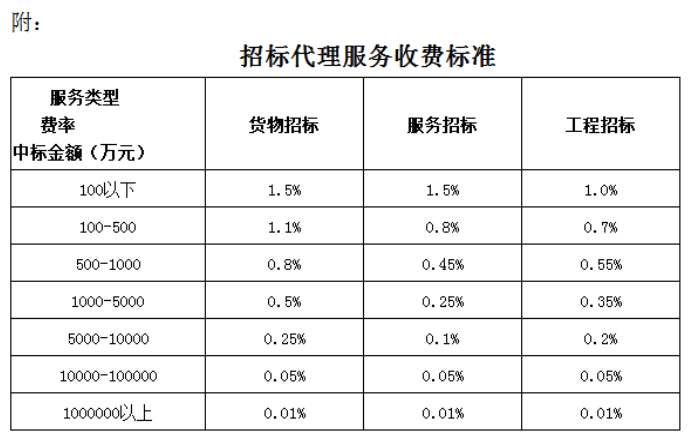 15纸质投标文件中标单位需在领取中标通知书时，提供本项目纸质投标文件（“资格文件”、“报价文件”和“商务技术文件”）三份（正本一份，副本二份）并提供电子投标文件与纸质投标文件内容一致承诺书（格式自拟）三份。16评标委员会推荐中标候选人的人数1个；排名第一的中标候选人放弃中标、因不可抗力不能履行合同、不按照招标文件要求提交履约保证金担保，或者被查实存在影响中标结果的违法行为等情形，不符合中标条件的，招标人将：（☑重新招标 按中标候选人名单排序依次确定其他中标候选人为中标人）17其他约定瓶窑镇镇级绿化养护服务采购分两个项目，供应商可选择其中一个或多个项目进行投标，但只能在一个项目中被推荐为中标候选人，顺序按1、瓶窑镇镇级绿化养护服务采购项目（一）；2、瓶窑镇镇级绿化养护服务采购项目（二）进行确定；如供应商前一个标项已经被确定为该标项的中标候选人，则后续标项将不被推荐为中标候选人；例如供应商被确定为瓶窑镇镇级绿化养护服务采购项目（一）的中标候选人，则瓶窑镇镇级绿化养护服务采购项目（二）将不被推荐为中标候选人；注：1、如项目一，A单位单独投标，并被推荐为中标候选人，则项目二中，无论A单位是单独投标，还是采用联合体投标（即：联合体中包含A单位），均不被推荐为中标候选人。2、如项目一，A、B等多家单位组成联合体“Q”进行投标，“Q”被推荐为中标候选人，则在项目二中： “Q”不再被推荐为中标候选人；组成联合体“Q”的单位无论是单独投标或组成新的联合体投标（即联合体中包含“Q”中的单位）均不被推荐为中标候选人。序号区块名称行道树（株）行道树面积（㎡）绿化带面积（㎡）硬化面积核减（㎡）绿化总面积（㎡）养护等级养护时间（月）1华兴立交西北侧（万科良语久园南侧）绿化00710507105一级242工业二区路侧绿化00448404484三级243苕溪风光带2（嘉凯城以北、羊山公寓以西、羊山公寓西入口以北）0020611.3250018111.3一级244苕溪风光带3（羊城路以北，羊山公寓以西，羊山公寓东入口以南）007933.032007733.03三级245苕溪风光带4（羊城路以南，祥盛家园以西）0014403.81250011903.81三级246苕溪风光带5（104国道以北，沿良语久园围墙一圈）0013313.83150011813.83三级247瓶仓大道1（前程路以北，瓶仓大道西侧）004118.4204118.42一级248瓶仓大道2（长途汽车站东南侧绿地）00175001750一级249瓶仓大道3（蒿山路以南，杭长以北)两路两侧的草皮绿地0020000020000三级2410瓶仓大道4（前程路以北，崇北街以南）东侧绿地004958.3604958.36一级2411瓶仓大道7（开元曼居东侧、南侧节点绿化）00100001000一级2412溪东路绿化1（溪东路公厕周边）001831.1801831.18三级2413溪东路1831098001098三级2414崇北街146876131702193三级2415闻溪路绿化1（闻溪路以南，仁和港以北）002694.0202694.02三级2416闻溪路绿化3（水厂东面、南面带状绿化，闻溪路以北）00265002650三级2417闻溪路绿化2（行道树）46276147201748三级2418东兴路（精工路以南，闻溪路以北）西侧绿化，即精工小区东侧绿地2421452189703349三级2419凤溪路334200485402858三级2420新窑路245147027501745三级2421教学路6840800408三级2422精工路（绿化带面积，含精工西路）26156689807054三级2423大桥南路2615600156三级2424外窑街8480048三级2425外窑街（绿化带面积）001930193三级2426华兴路201120610562011768一级2427精工新村12720072三级2428桥南新村（绿化带面积）002780278三级2429桃源小区（绿化带面积）00146401464三级2430东兴小区（绿化带面积）006620662三级2431凤溪花苑（绿化带面积）00185901859三级2432风华别墅（绿化带面积）006000600三级2433新兴路（绿化带面积）001470147三级2434健身点（绿化带面积）004620462三级2435仁和港东西两侧，及文化中心停车场附近公园节点绿化002840.7102840.71三级2436港渠路7645600456三级2437澄清路153918880009718三级2438安二北路7846800468三级2439上窑街6438400384三级2440华达路3219200192三级2441樟树路1（桥上花箱）001380138三级2442樟树路2（绿化带面积）00228902289三级2443窑山北路、小窑北路道路整治工程00870008700三级2444窑山北路公厕（绿化带面积）005440544三级2445灯光球场小公园001306.7101306.71三级2446西溪路北段东侧（绿化带面积）00312103121三级2447大桥北路14845250609三级2448原桥南浴室公园节点00139001390三级2449王元兴停车场绿化00256002560一级2450外窑停车场内绿化0049049三级2451大桥路、精工路、大桥南路等道路花箱(200个)001500150一级2452大观山农贸市场周边绿化00268002680三级2453蒿山路一标（瓶仓大道-创业路）120720390504625三级2454精工南路（104国道-精工西路）57342158801930三级2455西溪街北段（澄清路-西溪街南段）009080908三级2456西溪幼儿园配套道路（港渠路-西溪街北段）7444400444三级2457西溪街南段（104国道-西溪街北段）34204466004864三级2458精工西路二（精工南路-安三路）00727.80727.8三级2459安三路（安一路-精工西路）6539000390三级2460苕溪风光带1（华兴立交东南侧，瓶仓大道以东）003237.0603237.06二级2461溪东路许家桥（桂花溪园南北区中间，溪东路可视范围）002000200三级2462羊城路408244829502743三级2463长连线南段（蒿山路-规划创新路）6941400414二级2464安一路（精工南路路-安三路）6036000360三级2465南洋北路二期1971182001182三级2466下洋路134804572606530三级2467蒿山路（创业路-云宵路）及云宵路（蒿山路-崇化路）道路工程118708211302821三级2468里洋路（安一路-精工西路）70420294003360三级2469施家路（前程路-观山路）10462400624三级2470金家埠路（瓶仓大道-创业路）1701020001020二级2471南洋北路一期3101860001860二级2472水河桥路（创业路-瓶仓大道）8651600516二级2473羊山公园0032037974522292一级2274观山路二（瓶仓大道-创业路）89534158102115二级2175长连线（前程路-规划创新路）10563000630二级1876安一路（里洋路-安三路）60360300003360三级1677创业路及崇化路1761056243703493三级2478瓶仓大道6（前程路至蒿山路段路侧绿化）00800008000三级24注：1、以上绿化养护面积为甲方经测量提供的，各投标单位应根据现场实际踏测自行测量，如面积不一致应充分考虑在投标报价内，今后不作调整。2、以上绿化养护面积含部分未移交的，这部分绿化养护时间按到期交接之日起计算，费用按中标单价结合实际数量和服务时间作相应调整。3、后续如有新增养护或改造无需养护的道路，按照中标单价按实调整结算费用。注：1、以上绿化养护面积为甲方经测量提供的，各投标单位应根据现场实际踏测自行测量，如面积不一致应充分考虑在投标报价内，今后不作调整。2、以上绿化养护面积含部分未移交的，这部分绿化养护时间按到期交接之日起计算，费用按中标单价结合实际数量和服务时间作相应调整。3、后续如有新增养护或改造无需养护的道路，按照中标单价按实调整结算费用。注：1、以上绿化养护面积为甲方经测量提供的，各投标单位应根据现场实际踏测自行测量，如面积不一致应充分考虑在投标报价内，今后不作调整。2、以上绿化养护面积含部分未移交的，这部分绿化养护时间按到期交接之日起计算，费用按中标单价结合实际数量和服务时间作相应调整。3、后续如有新增养护或改造无需养护的道路，按照中标单价按实调整结算费用。注：1、以上绿化养护面积为甲方经测量提供的，各投标单位应根据现场实际踏测自行测量，如面积不一致应充分考虑在投标报价内，今后不作调整。2、以上绿化养护面积含部分未移交的，这部分绿化养护时间按到期交接之日起计算，费用按中标单价结合实际数量和服务时间作相应调整。3、后续如有新增养护或改造无需养护的道路，按照中标单价按实调整结算费用。注：1、以上绿化养护面积为甲方经测量提供的，各投标单位应根据现场实际踏测自行测量，如面积不一致应充分考虑在投标报价内，今后不作调整。2、以上绿化养护面积含部分未移交的，这部分绿化养护时间按到期交接之日起计算，费用按中标单价结合实际数量和服务时间作相应调整。3、后续如有新增养护或改造无需养护的道路，按照中标单价按实调整结算费用。注：1、以上绿化养护面积为甲方经测量提供的，各投标单位应根据现场实际踏测自行测量，如面积不一致应充分考虑在投标报价内，今后不作调整。2、以上绿化养护面积含部分未移交的，这部分绿化养护时间按到期交接之日起计算，费用按中标单价结合实际数量和服务时间作相应调整。3、后续如有新增养护或改造无需养护的道路，按照中标单价按实调整结算费用。注：1、以上绿化养护面积为甲方经测量提供的，各投标单位应根据现场实际踏测自行测量，如面积不一致应充分考虑在投标报价内，今后不作调整。2、以上绿化养护面积含部分未移交的，这部分绿化养护时间按到期交接之日起计算，费用按中标单价结合实际数量和服务时间作相应调整。3、后续如有新增养护或改造无需养护的道路，按照中标单价按实调整结算费用。注：1、以上绿化养护面积为甲方经测量提供的，各投标单位应根据现场实际踏测自行测量，如面积不一致应充分考虑在投标报价内，今后不作调整。2、以上绿化养护面积含部分未移交的，这部分绿化养护时间按到期交接之日起计算，费用按中标单价结合实际数量和服务时间作相应调整。3、后续如有新增养护或改造无需养护的道路，按照中标单价按实调整结算费用。注：1、以上绿化养护面积为甲方经测量提供的，各投标单位应根据现场实际踏测自行测量，如面积不一致应充分考虑在投标报价内，今后不作调整。2、以上绿化养护面积含部分未移交的，这部分绿化养护时间按到期交接之日起计算，费用按中标单价结合实际数量和服务时间作相应调整。3、后续如有新增养护或改造无需养护的道路，按照中标单价按实调整结算费用。序号名称面积m2养护时间（月）备注1学达路、崇北街、溪东路、镇政府南门、华兴路、北湖绿洲北侧节点等时花面积75024要求密度49株/㎡及以上；一年更换4次。绿化养护费日常绿化养护费（含一年6次及以上时花更换）绿化养护费的70%绿化养护费绿化养护中的更新改造费绿化养护费的30%养护项目养护要求和考核内容扣分细则考评得分植物养护40分1、植物保存率达100%，无死株、缺株，花灌木色块完整、整齐、无空洞现象。1、乔木死株未及时清除每株扣0.5分，乔木缺株每株扣1分。其他每项扣0.5分。植物养护40分2、树木支撑规范、统一、稳固，无断桩、坏桩，桩位扎缚规范化2、每发现1处支撑散乱不整齐的扣0.5分；乔木支撑架倒塌或支撑不规范不牢固，及树木倾斜严重每发现一处扣0.5分.植物养护40分3、树木不定芽、枯枝、断枝及时修剪，修剪规范安全3、树木不定芽、枯枝、断枝每发现一处扣0.5分；野蛮修剪或未按采购人要求修剪造成严重伤口，每发现一处扣0.5分植物养护40分4、树木生长茂盛、树型美观。在冬季能及时做好刷白、疏枝工作4、树木长势不佳、偏冠严重每发现一处扣0.5分，其他每处扣0.5分植物养护40分5、树穴填充（种植绿色植被或铺设鹅卵石、环保材料）整齐规范、无绿地裸露5树穴裸露、填充物缺失每发现1处扣0.5分植物养护40分6、色块小灌木无缺株、无小道及黄土裸露情况6、死株、人为踩踏小道、绿地裸露情况每发现1处扣1分植物养护40分7、色块灌木经常修剪达到面清淅、平整、边垂直、无窜条、高度统一7、色块修剪不平整及发现明显窜条（超过15cm）每发现1处扣0.5分植物养护40分8、草坪及地被覆盖率达95%以上，经常修剪保持标准高度（暖季型：8cm、长绿型：6cm）、无裸露空秃、色块均匀8、草坪每高出标准2cm的、草坪中心区有空秃现象、色块颜色不同的每发现1处扣0.5分植物养护40分9、绿地（树穴、灌木带、草坪）做到基本无明显杂草、积水9、绿地内有明显杂草且每平米达15株以上的每发现1处扣0.5分病虫害防治20分1、及时掌握病虫害情况并与中心及时联系1、未能及时掌握病虫害而导致病虫害发生的每处扣1分，情况严重的扣3分；没有与中心及时联系扣1分病虫害防治20分2、发现病虫害后及时做好防治措施2、发现病虫害后不能及时进行防治措施的每处扣1分，后果严重的可扣3分病虫害防治20分3、食叶性害虫危害树木每株少于5%叶片3、食叶性害虫危害树木每株多于5%叶片的发现1株扣1分病虫害防治20分4、刺吸性害虫危害树叶每株树少于10%4、危害叶片多于10%及以上，发现1株扣1分病虫害防治20分5、无蛀干性活虫、活卵5、发现活蛀虫和活卵，发现1株扣1分病虫害防治20分6、树皮开裂或有孔洞及时填补6、树洞树裂每发现1株扣0.5分绿地设施维修   10分1、绿化平侧石完整统一1、侧石破损每发现一处扣0.5分，侧石缺失每发现一处扣0.5分绿地设施维修   10分2、果壳箱清洁、完好，箱内垃圾日产日清。2、果壳箱有污迹、破损，箱内垃圾未日产日清的每发现1处扣0.5分绿地设施维修   10分3、辅助设施（包括遮光网、栏杆、浇灌设施、栽植容器、园灯等）必须安全、完好、美观。3、设施有污迹、破损，金属构件设施有明显锈斑，油漆剥落等现象的发现1处扣0.2分，公园设施有明显安全隐患每发现一处扣0.5分。卫生管理10分1、树上无杂物（如：垃圾袋、铁丝、零乱草绳、无钉子，无扎缚铁丝、电线等）和挂晾晒衣物等情况1、每发现一处扣0.5分，晾晒衣物和挂杂物每发现一处扣0.5分卫生管理10分2、及时做好保洁工作，绿地内无垃圾、石块、果壳等杂物2、绿地内有垃圾、石块、果壳等杂物的每发现一处扣0.5分卫生管理10分3、乔木叶面及色块叶面应及时喷水保持亮丽3、乔木积尘明显每处扣0.5分，叶面积灰严重的每50㎡扣0.5分管理工作10分1、管理制度落实，养护管理人员到位，绿化养护一般每万平方米为2名1、养护人员不到位，每发现1次扣0.5分管理工作10分2、养护作业人员必须穿着整齐统一，有反光条的工作服，做到文明作业2、养护人员上路作业不整齐统一，不穿有反光条的工作服，不文明作业，每发现1次扣0.5分管理工作10分3、无违章占绿、无违法建设3、一旦发现违章占绿或违法建设情况，没有及时巡查到并且通知中心的每发现1次扣1分管理工作10分4、养护台帐整理4、没有日常巡查台帐扣1分/次；没有文件、合同、大的养护台帐、总结等2分/件其他养护作业   10分养护检查考核中发现问题与上述问题不相关的，按每个问题扣0.5分，严重的每处扣1分养护检查考核中发现问题与上述问题不相关的，按每个问题扣0.5分，严重的每处扣1分说明1、考核总分为100分，每项扣分不超过养护项目的分值，分数扣完为止。1、考核总分为100分，每项扣分不超过养护项目的分值，分数扣完为止。1、考核总分为100分，每项扣分不超过养护项目的分值，分数扣完为止。序号评审内容权重主观分/客观分属性投标文件中评标标准相应的商务技术资料目录*1投标人具有质量管理体系认证、环境管理体系认证、职业健康安全管理体系认证，有1个得1分，本项最高得3分，没有则不得分。（注：投标文件中同时提供证书复制件和全国认证认可信息公共服务平台http://cx.cnca.cn/CertECloud/result/skipResultList查询截图，且在有效期内，否则不得分。）3客观分2类似业绩：投标单位2021年1月1日（含）以来（以合同签订时间为准）承担过类似项目，或项目合同中包含绿化养护的，每个业绩得1分，本项最多1分（投标文件中同时提供合同复印件或扫描件，否则不得分）1客观分3①养护项目负责人：具有园林绿化类高级职称得6分；具有园林绿化类中级得3分。 （投标文件中提供人员证书复印件或扫描件及人员在本单位近3个月的个人社保缴纳证明加盖公章，否则不得分）18客观分3②养护管理人员（除项目负责人外）：具有园林绿化类中级及以上职称的养护管理人员，2名（含）以上的得3分， 1名的得1分，没有不得分。（投标文件中提供人员证书复印件或扫描件及人员在本单位近3个月的个人社保缴纳证明加盖公章，否则不得分）18客观分3③植保员（除项目负责人外）：具有植保员证，2名（含）以上的得3分，1名的得1分。（投标文件中提供人员证书复印件或扫描件及人员在本单位近3个月的个人社保缴纳证明加盖公章，否则不得分）18客观分3④花卉工（除项目负责人外）：具有花卉工证（花卉园艺师证），2名（含）以上的得3分，1名的得1分，没有不得分。（投标文件中提供人员证书复印件或扫描件及人员在本单位近3个月的个人社保缴纳证明加盖公章，否则不得分）18客观分3⑤绿化工（除项目负责人外）：具有绿化工证，3名（含）以上的得3分，1-2名的得1分，没有不得分。（投标文件中提供人员证书复印件或扫描件及人员在本单位近3个月的个人社保缴纳证明加盖公章，否则不得分）18客观分4拟投入本项目机械设备配备情况：①洒水车的配备：企业自备一辆总质量15吨以上的洒水车，有一辆得3分，最高得6分；产权须为投标单位，没有则不得分。 （0-6分）②投标人自有专项高空作业登高车每有一辆得3分，最高得3分；（0-3分）③巡查车的配备：企业自备巡查车有一辆得3分，最高得6分，产权须为投标单位，没有则不得分。（0-6分）④除雪高射程风送式喷雾机的配备：企业自备绿化养护行道树除雪高射程风送式喷雾机，有一台得1分，最高得3分，产权须为投标单位，没有则不得分。（0-3分）⑤高压喷药机的配备：企业自备高压喷药机，有一台得1分，最高得3分，产权须为投标单位，没有则不得分（0-3分）⑥鼓风机的配备：企业自备清除落叶鼓风机，有一台得1分，最高得3分，产权须为投标单位，没有则不得分。（0-3分）⑦绿篱机的配备：企业自备绿篱机，有一台得1分，最高得3分，产权须为投标单位，没有则不得分。（0-3分）⑧草坪机的配备：企业自备草坪机，有一台得1分，最高得3分，产权须为投标单位，没有则不得分。（0-3分）（相关车辆在投标文件中提供车辆行驶证及车辆注册登记证书资料复印件或扫描件，相关设备及按国家规定无需办理行驶证的车辆在投标文件中提供购买发票复印件或扫描件加盖公章，否则不得分。）30客观分5投标人与第三方签订园林垃圾处置意向协议的得3分，没有的不得分；投标文件中提供合同复印件或扫描件；3客观分6养护方案：投标人的养护方案切合本项目采购需求，针对性、操作性强、科学合理得5分；投标人的养护方案较为切合本项目采购需求，针对性、操作性较强、较为合理的得3分；投标人的养护方案有所缺陷需进一步完善的得1分，未提供方案不得分。5主观分7病虫害防治方案：投标人的病虫害防治方案切合本项目采购需求，针对性、操作性强、科学合理得5分；投标人的病虫害防治方案较为切合本项目采购需求，针对性、操作性较强、较为合理的得3分；投标人的病虫害防治方案有所缺陷需进一步完善的得1分，未提供方案不得分。5主观分8绿地养护安全文明作业和环境保护管理措施：投标人的绿地养护安全文明作业和环境保护管理措施切合本项目采购需求，针对性、操作性强、科学合理得5分；投标人的绿地养护安全文明作业和环境保护管理措施较为切合本项目采购需求，针对性、操作性较强、较为合理的得3分；投标人的绿地养护安全文明作业和环境保护管理措施有所缺陷需进一步完善的得1分，未提供方案不得分。5主观分9园林设施更换维护方案：投标人的园林设施更换维护方案切合本项目采购需求，针对性、操作性强、科学合理得5分；投标人的园林设施更换维护方案较为切合本项目采购需求，针对性、操作性较强、较为合理的得3分；投标人的园林设施更换维护方案有所缺陷需进一步完善的得1分，未提供方案不得分。5主观分11园林绿化垃圾处置方案：投标人提供的园林绿化垃圾处置方案切合本项目采购需求，针对性、操作性强、新颖实用的得3分，投标人的园林绿化垃圾处置方案较为切合本项目采购需求，针对性、操作性较强的得2分，园林绿化垃圾处置方案有所缺陷需进一步完善的得1分，未提供的不得分。3主观分12应急处理机制方案：对突发事故、自然灾害处理及配合重大活动的应急预案切合本项目采购需求，针对性、操作性强，应急流程安排科学合理，能圆满完成大型活动、节庆假日、重大活动的得3分；对突发事故、自然灾害处理及配合重大活动的应急预案较为切合本项目采购需求，针对性、操作性较强，应急流程安排较为合理，能较为圆满完成大型活动、节庆假日、重大活动的得2分；应急方案有所缺陷需进一步完善的得1分；未提供方案不得分。3主观分13节假日及各类评比、检查时的应对措施：投标人对节假日及各类评比、检查时的应对措施切合本项目采购需求，针对性、操作性强，安排科学合理，能圆满完成的得3分；对节假日及各类评比、检查时的应对措施切合本项目采购需求，针对性、操作性较强，安排科学较合理，能较圆满完成的得2分；对节假日及各类评比、检查时的应对措施切合本项目采购需求，针对性、操作性、安排有所缺陷需进一步完善的得1分；未提供方案不得分。3主观分14投标人提供的合理化建议切合本项目采购需求，针对性、操作性强、新颖实用的得3分，投标人的合理化建议较为切合本项目采购需求，针对性、操作性较强的得2分，合理化建议有所缺陷需进一步完善的得1分，未提供方案不得分。3主观分15企业内部管理制度完整，有详细的工作职责、岗位要求、工作质量管理体系完善，制定内部考核制度，有专门的组织机构负责对本项目进行质量监管，针对本项目制定了具体的质量管理考核细则并且可操作性强。制度内容完整且与项目匹配度好的得3分；制度内容较为完整且与项目匹配度较好的得2分；制度内容存在欠缺需进一步完善的得1分；未提供方案不得分。3主观分16有效投标报价的最低价作为评标基准价，其最低报价为满分；按［投标报价得分=（评标基准价/投标报价）*10］的计算公式计算。评标过程中，不得去掉报价中的最高报价和最低报价。因落实政府采购政策需要进行价格调整的，以调整后的价格计算评标基准价和投标报价。10序号分项名称分项价格总价总价条款号约定内容1.3.21.4.21.5.1 1.5.21.5.3 1.6.21.7.11.7.21.7.31.7.4.11.7.4.21.7.4.31.8.71.9.11.9.22.3.22.52.11.32.11.4 2.15.12.15.32.19正面：                                 反面：序号实质性要求需要提供的符合性审查资料投标文件中的页码位置1投标文件按照招标文件要求签署、盖章。需要使用电子签名或者签字盖章的投标文件的组成部分见投标文件第页2投标文件中承诺的投标有效期不少于招标文件中载明的投标有效期。投标函见投标文件第页3投标文件满足招标文件的其它实质性要求。招标文件其它实质性要求相应的材料（“▲” 系指实质性要求条款，招标文件无其它实质性要求的，无需提供）见投标文件第页序号名称服务范围服务要求服务时间和服务标准备注（如果有）12……序号招标文件章节及具体内容投标文件章节及具体内容偏离说明12……项目名称养护类别服务期限（年）合价（元）备注瓶窑镇镇级绿化养护服务采购项目（一）绿化养护2此费用包含时花更换费用瓶窑镇镇级绿化养护服务采购项目（一）绿化养护2此费用包含时花更换费用投标报价（大写）（大写）（大写）（大写）序号项目项目小计备注1日常绿化养护费（报价为绿化养护费的70%）包含：绿化养护人员工资、绿化施肥费、绿化浇水费、绿化防病防虫用药费、绿化零星补植费、其他养护费等费用每1万平方米不得少于2人，总人数不低于16人。2绿化养护中的更新改造费（报价为绿化养护费的30%）绿化养护中的更新改造费（报价为绿化养护费的30%）合计总价（1+2）合计总价（1+2）合计总价（1+2）小写合计总价（1+2）合计总价（1+2）合计总价（1+2）大写序号区块名称行道树（株）行道树面积（㎡）绿化带面积（㎡）硬化面积核减（㎡）绿化总面积（㎡）养护等级最高限价（元/M2/年）养护时间（月）综合单价 （元/M2/年）24个月合计(元)1华兴立交西北侧（万科良语久园南侧）绿化00710507105一级10.77242工业二区路侧绿化00448404484三级6.11243苕溪风光带2（嘉凯城以北、羊山公寓以西、羊山公寓西入口以北）0020611.3250018111.3一级10.77244苕溪风光带3（羊城路以北，羊山公寓以西，羊山公寓东入口以南）007933.032007733.03三级6.11245苕溪风光带4（羊城路以南，祥盛家园以西）0014403.81250011903.81三级6.11246苕溪风光带5（104国道以北，沿良语久园围墙一圈）0013313.83150011813.83三级6.11247瓶仓大道1（前程路以北，瓶仓大道西侧）004118.4204118.42一级10.77248瓶仓大道2（长途汽车站东南侧绿地）00175001750一级10.77249瓶仓大道3（蒿山路以南，杭长以北)两路两侧的草皮绿地0020000020000三级6.112410瓶仓大道4（前程路以北，崇北街以南）东侧绿地004958.3604958.36一级10.772411瓶仓大道7（开元曼居东侧、南侧节点绿化）00100001000一级10.772412溪东路绿化1（溪东路公厕周边）001831.1801831.18三级6.112413溪东路1831098001098三级6.112414崇北街146876131702193三级6.112415闻溪路绿化1（闻溪路以南，仁和港以北）002694.0202694.02三级6.112416闻溪路绿化3（水厂东面、南面带状绿化，闻溪路以北）00265002650三级6.112417闻溪路绿化2（行道树）46276147201748三级6.112418东兴路（精工路以南，闻溪路以北）西侧绿化，即精工小区东侧绿地2421452189703349三级6.112419凤溪路334200485402858三级6.112420新窑路245147027501745三级6.112421教学路6840800408三级6.112422精工路（绿化带面积，含精工西路）26156689807054三级6.112423大桥南路2615600156三级6.112424外窑街8480048三级6.112425外窑街（绿化带面积）001930193三级6.112426华兴路201120610562011768一级10.772427精工新村12720072三级6.112428桥南新村（绿化带面积）002780278三级6.112429桃源小区（绿化带面积）00146401464三级6.112430东兴小区（绿化带面积）006620662三级6.112431凤溪花苑（绿化带面积）00185901859三级6.112432风华别墅（绿化带面积）006000600三级6.112433新兴路（绿化带面积）001470147三级6.112434健身点（绿化带面积）004620462三级6.112435仁和港东西两侧，及文化中心停车场附近公园节点绿化002840.7102840.71三级6.112436港渠路7645600456三级6.112437澄清路153918880009718三级6.112438安二北路7846800468三级6.112439上窑街6438400384三级6.112440华达路3219200192三级6.112441樟树路1（桥上花箱）001380138三级6.112442樟树路2（绿化带面积）00228902289三级6.112443窑山北路、小窑北路道路整治工程00870008700三级6.112444窑山北路公厕（绿化带面积）005440544三级6.112445灯光球场小公园001306.7101306.71三级6.112446西溪路北段东侧（绿化带面积）00312103121三级6.112447大桥北路14845250609三级6.112448原桥南浴室公园节点00139001390三级6.112449王元兴停车场绿化00256002560一级10.772450外窑停车场内绿化0049049三级6.112451大桥路、精工路、大桥南路等道路花箱(200个)001500150一级10.772452大观山农贸市场周边绿化00268002680三级6.112453蒿山路一标（瓶仓大道-创业路）120720390504625三级6.112454精工南路（104国道-精工西路）57342158801930三级6.112455西溪街北段（澄清路-西溪街南段）009080908三级6.112456西溪幼儿园配套道路（港渠路-西溪街北段）7444400444三级6.112457西溪街南段（104国道-西溪街北段）34204466004864三级6.112458精工西路二（精工南路-安三路）00727.80727.8三级6.112459安三路（安一路-精工西路）6539000390三级6.112460苕溪风光带1（华兴立交东南侧，瓶仓大道以东）003237.0603237.06二级9.162461溪东路许家桥（桂花溪园南北区中间，溪东路可视范围）002000200三级6.112462羊城路408244829502743三级6.112463长连线南段（蒿山路-规划创新路）6941400414二级9.162464安一路（精工南路路-安三路）6036000360三级6.112465南洋北路二期1971182001182三级6.112466下洋路134804572606530三级6.112467蒿山路（创业路-云宵路）及云宵路（蒿山路-崇化路）道路工程118708211302821三级6.112468里洋路（安一路-精工西路）70420294003360三级6.112469施家路（前程路-观山路）10462400624三级6.112470金家埠路（瓶仓大道-创业路）1701020001020二级9.162471南洋北路一期3101860001860二级9.162472水河桥路（创业路-瓶仓大道）8651600516二级9.162473创业路及崇化路1761056243703493三级6.112474瓶仓大道6（前程路至蒿山路段路侧绿化）00800008000三级6.112424个月总计投标报价（小写）24个月总计投标报价（小写）24个月总计投标报价（小写）24个月总计投标报价（小写）24个月总计投标报价（小写）24个月总计投标报价（小写）24个月总计投标报价（小写）24个月总计投标报价（小写）24个月总计投标报价（小写）24个月总计投标报价（小写）24个月总计投标报价（大写）24个月总计投标报价（大写）24个月总计投标报价（大写）24个月总计投标报价（大写）24个月总计投标报价（大写）24个月总计投标报价（大写）24个月总计投标报价（大写）24个月总计投标报价（大写）24个月总计投标报价（大写）24个月总计投标报价（大写）序号区块名称行道树（株）行道树面积（㎡）绿化带面积（㎡）硬化面积核减（㎡）绿化总面积（㎡）养护等级最高限价（元/M2/年）养护时间（月）综合单价 （元/M2/年）22个月合计(元)1羊山公园0032037974522292一级10.772222个月总计投标报价（小写）22个月总计投标报价（小写）22个月总计投标报价（小写）22个月总计投标报价（小写）22个月总计投标报价（小写）22个月总计投标报价（小写）22个月总计投标报价（小写）22个月总计投标报价（小写）22个月总计投标报价（小写）22个月总计投标报价（小写）22个月总计投标报价（大写）22个月总计投标报价（大写）22个月总计投标报价（大写）22个月总计投标报价（大写）22个月总计投标报价（大写）22个月总计投标报价（大写）22个月总计投标报价（大写）22个月总计投标报价（大写）22个月总计投标报价（大写）22个月总计投标报价（大写）序号区块名称行道树（株）行道树面积（㎡）绿化带面积（㎡）硬化面积核减（㎡）绿化总面积（㎡）养护等级最高限价（元/M2/年）养护时间（月）综合单价 （元/M2/年）21个月合计(元)1观山路二（瓶仓大道-创业路）89534158102115二级9.162121个月总计投标报价（小写）21个月总计投标报价（小写）21个月总计投标报价（小写）21个月总计投标报价（小写）21个月总计投标报价（小写）21个月总计投标报价（小写）21个月总计投标报价（小写）21个月总计投标报价（小写）21个月总计投标报价（小写）21个月总计投标报价（小写）21个月总计投标报价（大写）21个月总计投标报价（大写）21个月总计投标报价（大写）21个月总计投标报价（大写）21个月总计投标报价（大写）21个月总计投标报价（大写）21个月总计投标报价（大写）21个月总计投标报价（大写）21个月总计投标报价（大写）21个月总计投标报价（大写）序号区块名称行道树（株）行道树面积（㎡）绿化带面积（㎡）硬化面积核减（㎡）绿化总面积（㎡）养护等级最高限价（元/M2/年）养护时间（月）综合单价 （元/M2/年）18个月合计(元)1长连线（前程路-规划创新路）10563000630二级9.161818个月总计投标报价（小写）18个月总计投标报价（小写）18个月总计投标报价（小写）18个月总计投标报价（小写）18个月总计投标报价（小写）18个月总计投标报价（小写）18个月总计投标报价（小写）18个月总计投标报价（小写）18个月总计投标报价（小写）18个月总计投标报价（小写）18个月总计投标报价（大写）18个月总计投标报价（大写）18个月总计投标报价（大写）18个月总计投标报价（大写）18个月总计投标报价（大写）18个月总计投标报价（大写）18个月总计投标报价（大写）18个月总计投标报价（大写）18个月总计投标报价（大写）18个月总计投标报价（大写）序号区块名称行道树（株）行道树面积（㎡）绿化带面积（㎡）硬化面积核减（㎡）绿化总面积（㎡）养护等级最高限价（元/M2/年）养护时间（月）综合单价 （元/M2/年）16个月合计(元)1安一路（里洋路-安三路）60360300003360三级6.111616个月总计投标报价（小写）16个月总计投标报价（小写）16个月总计投标报价（小写）16个月总计投标报价（小写）16个月总计投标报价（小写）16个月总计投标报价（小写）16个月总计投标报价（小写）16个月总计投标报价（小写）16个月总计投标报价（小写）16个月总计投标报价（小写）16个月总计投标报价（大写）16个月总计投标报价（大写）16个月总计投标报价（大写）16个月总计投标报价（大写）16个月总计投标报价（大写）16个月总计投标报价（大写）16个月总计投标报价（大写）16个月总计投标报价（大写）16个月总计投标报价（大写）16个月总计投标报价（大写）序号名称面积m2最高限价（元/M2/年）养护时间（月）综合单价 （元/M2/年）16个月合计(元)1学达路、崇北街、溪东路、镇政府南门、华兴路、北湖绿洲北侧节点等时花面积75040024